UNREVISED HANSARDMINI PLENARY - NATIONAL ASSEMBLYWEDNESDAY, 18 MAY 2022VOTE NO 30 – COMMUNICATIONS AND DIGITAL TECHNOLOGIESPage: 1WEDNESDAY, 18 MAY 2022____PROCEEDINGS OF THE MINI-PLENARY SESSION – NATIONAL ASSEMBLYCHAMBER____Members of the mini-plenary session met on the virtualplatform at 16:29.Acting Chairperson Mr F D Xasa took the Chair and requestedmembers to observe a moment of silence for prayers ormeditation.The Chairperson announced that the virtual mini-plenarysitting constituted a meeting of the National Assembly.The ACTING CHAIRPERSON (Mr F D Xasa): Thank you. Hon members,before we proceed, I would like to remind you that the virtualmini-plenary is deemed to be in the precinct of Parliament andthus constitutes a meeting of the National Assembly fordebating purposes only. In addition to the Rules of virtualsittings, the Rules of the National Assembly including the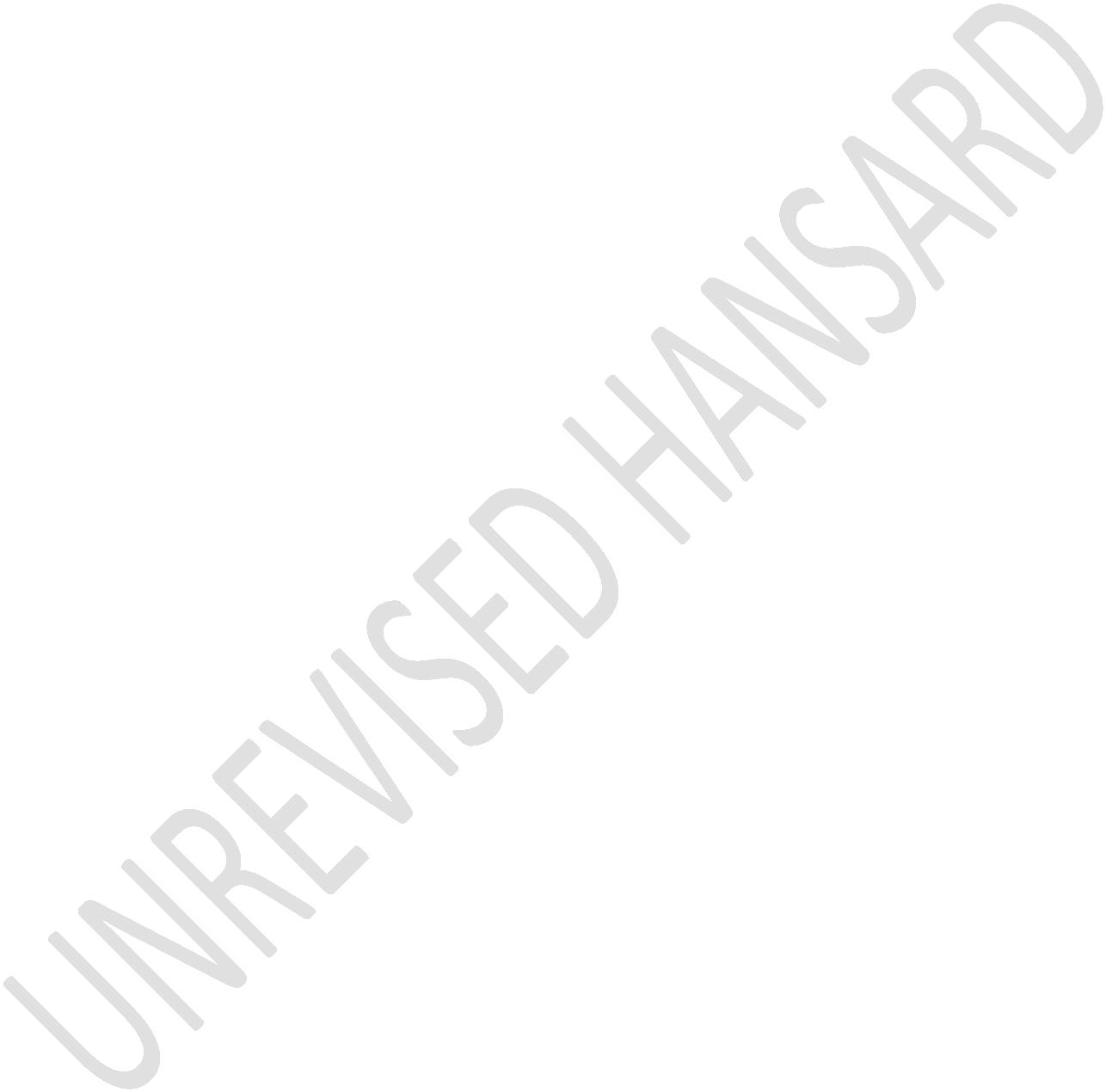 UNREVISED HANSARDMINI PLENARY - NATIONAL ASSEMBLYWEDNESDAY, 18 MAY 2022VOTE NO 30 – COMMUNICATIONS AND DIGITAL TECHNOLOGIESPage: 2Rules of debate apply. Members enjoy the same powers andprivileges that apply in a sitting of the National Assembly.Members should equally note that anything said on the platformis deemed to have been said in the House and may be ruledupon.All members who have logged in shall be considered to bepresent and are requested to mute their microphones and onlyunmute it when recognised to speak. This is because the micsare very sensitive and will pick up any noise which mightdisturb the attention of other members. When recognised tospeak, please unmute your microphone and connect your video.Members may also make use of the icons on the bar at thebottom of their screens which has the option that allows amember to put up his or her hand to raise points of order.The secretariat will assist by alerting the Chairperson aboutmembers requesting to speak. When using the virtual system,members are urged to refrain or desist from unnecessary pointsof order or interjections. We shall now proceed to the Order,which is a debate on Vote No 30: Communications, and DigitalTechnologies Appropriation Bill. I will now recognise theMinister of Communications, and Digital Technologies.UNREVISED HANSARDMINI PLENARY - NATIONAL ASSEMBLYWEDNESDAY, 18 MAY 2022VOTE NO 30 – COMMUNICATIONS AND DIGITAL TECHNOLOGIESPage: 3APPROPRIATION BILLDebate on Vote No 30 – Communications and DigitalTechnologies:The MINISTER OF COMMUNICATIONS AND DIGITAL TECHNOLOGIES: HonHouse Chairperson, hon Deputy Minister of Communications andDigital Technologies, Mr Philly Mapulane, chairperson of thePortfolio Committee on Communications, Mr Boyce Maneli and honmembers, members of the portfolio committee, hon Members ofParliament, the Acting Director-General of the Department ofCommunications and Digital Technologies, deputy directors-general, and other officials of the department, leadership andmanagement of the state-owned entities within the portfolio ofCommunications and Digital Technologies, and leadership of theinformation and communications technology, ICT, sector in ourcountry, ladies and gentlemen, good afternoon.This 2022-23 Budget Vote takes place a day after the WorldTelecommunication and Information Society Day, WTISD. TheWorld Telecommunication Day has been celebrated annually every17th May since 1969, to mark the founding of InternationalTelecommunications Union, ITU, and the signing of the firstUNREVISED HANSARDMINI PLENARY - NATIONAL ASSEMBLYWEDNESDAY, 18 MAY 2022VOTE NO 30 – COMMUNICATIONS AND DIGITAL TECHNOLOGIESPage: 4International Telegraph Convention in 1865. The main objectiveof the day was to raise global awareness of social changesbrought about by the internet and new technologies and thereduction of the digital divide.In addition, Agenda 2030 for Sustainable Developmentacknowledges that the spread of information and communicationtechnology and global interconnectivity has great potential toaccelerate human development and bridging the digital divideto an end.As a country, we aspire to have all South Africans to beconnected through cost effective solutions that are alsoenablers of other sectors and business growth. We live in anera that demands that we create efficient and reliabletelecommunications capacity to enable human to human, human-machine and machine-machine communications capacity.This Budget Vote outlines the work the Department ofCommunications and Digital Technologies and its entities willundertake to bridge the digital divide and build an inclusivedigital economy. The total Budget for the department – BudgetVote 30 is R2,7 billion. Eleven percent or R302 million of theUNREVISED HANSARDMINI PLENARY - NATIONAL ASSEMBLYWEDNESDAY, 18 MAY 2022VOTE NO 30 – COMMUNICATIONS AND DIGITAL TECHNOLOGIESPage: 5Budget is compensation of employees; 16% of that is for goodsand services, which is R440 million; 72% of the budget istransfers and subsidies.With regard to transfers to entities, IndependentCommunications Authority of SA, Icasa, receives a transfer ofjust over R760 million; the Films and Publication Boardreceives over R102 million; the National Electronics MediaInstitute of SA receives R102 million; Universal Service andAccess Agency of SA receives R86 million; and UniversalService; Access Fund receives R66 million; the SA BroadcastingCorporation, SABC, for the Channel Africa receivesR66 million; the public broadcaster receives R133 million; andthe SABC Programme Productions receives R15 million; the SAPost Office will receive R519 million. There is no provisionfor Sentech for both the migration of digital signals and dualillumination costs relating to the entire digital migrationprogramme.With regard to goods and services budget for theinfrastructure projects, we have allocated SA ConnectR239,08 million, for Broadcast Digital Migration that we arecompleting, we have allocated R88,7 million. The remainder ofUNREVISED HANSARDMINI PLENARY - NATIONAL ASSEMBLYWEDNESDAY, 18 MAY 2022VOTE NO 30 – COMMUNICATIONS AND DIGITAL TECHNOLOGIESPage: 6the goods and services budget becomes R111 million. Phase Twoof the SA Connect will be funded through the InfrastructureFund for the first year of this year and the allocations forthe next outer years will be provided for from the nationalfiscus through the National Treasury.With regard to the Broadcast Digital Migration, the budgetdoes not make transfer provisions to Sentech for the migrationof digital signals and dual illumination costs relating to thedigital migration because we have achieved 100% digitalnetwork coverage and satisfied all Broadcast Digital Migrationpolicy conditions and regulatory requirements that warrant theend of dual illumination period.The Broadcast Digital Migration process is a critical digitaltransformations step that redefines the ICT path for SouthAfrica. We are happy to update that we are working towardsconcluding the analogue switch-off by the 30th of June 2022,and this is after the Gauteng High Court ruled in support ofthe conclusion of the programme but extended time for theMinister to complete the installation of set-top boxes forqualifying households who applied for government support bythe 31st `October 2021. In addition to the 100% digitalUNREVISED HANSARDMINI PLENARY - NATIONAL ASSEMBLYWEDNESDAY, 18 MAY 2022VOTE NO 30 – COMMUNICATIONS AND DIGITAL TECHNOLOGIESPage: 7network coverage in South Africa, the BDM programme has alsoachieved the following critical milestones: Firstly, we haveswitched off 100% or 84% of analogue sites of M-Net, 52% or163 sites out of the 314 of the SABC, and 9% or 8 sites ofe.tv out of 93; secondly, we have concluded analogue switch-off in five provinces being Free State, Northern Cape, NorthWest, Mpumalanga and Limpopo; thirdly, in the five provinceswhere analogue has been switched-off, we have concludedrearranging spectrum or restacking thereby giving way for thespectrum to be assigned for future technologies and by Icasato the mobile operators as from 1st July 2022, in line withthe outcomes of the recent spectrum auction; fourthly, set-topboxes installations are currently underway in all nineprovinces. By end of May, we aim to complete the installationsof set-top boxes in additional three provinces for the 507 251targeted households being installed by end of June, as we havealready completed installations of the set-top boxes in theprovinces of Gauteng and Northern Cape; fifthly, we have alsocommenced with the installations of set-top boxes that weretargeted to be completed by end of September in Gauteng and weare planning to complete the installations of the September2022 targeted 260 000 set-top boxes way before the end ofSeptember; and lastly, to compliment the work of my colleague,UNREVISED HANSARDMINI PLENARY - NATIONAL ASSEMBLYWEDNESDAY, 18 MAY 2022VOTE NO 30 – COMMUNICATIONS AND DIGITAL TECHNOLOGIESPage: 8the Minister of Trade, Industry and Competition on thedirectives to prohibit the importation and distribution ofanalogue TV sets in South Africa, we will gazette a frameworkfor Integrated Digital Television sets, IDTVs, and set-topboxes to qualify to carry the GoDigital logo in a quest toprotect South Africans to identify correct digital TVs in theretail market.The Analogue Switch-Off Programme is supporting more than 987installer companies and has created more than 14 800 jobs forlocals, predominantly young installers.On the spectrum auction, the completion of analogue switch-offby 30 June 2022 is of national importance because thecommunications regulator, Icasa, has successfully completedthe auction for the high demand spectrum and committed to thelicensees that they will have access to the relevant spectrumfrom 1 July 2022. Icasa concluded the high frequencycommunication spectrum auction in March 2022 as per the targetset by President Ramaphosa in his 2022 state of the nationaddress. I congratulate Icasa on reaching this significantmilestone in our country.UNREVISED HANSARDMINI PLENARY - NATIONAL ASSEMBLYWEDNESDAY, 18 MAY 2022VOTE NO 30 – COMMUNICATIONS AND DIGITAL TECHNOLOGIESPage: 9The 1st of July 2022 date for the availability of the highdemand spectrum to the licensees is also important for theNational Treasury or national fiscus to have access to themuch-needed R14,4 billion that was raised during the spectrumauction.The release of the high demand spectrum will improve theability of mobile telecommunications operators to build robusttelecommunications with better penetration and reach as wechase our goal of ensuring that all South Africans have accessto the internet by 2024. To this end, the mobiletelecommunications operators are starting to upgrade thetelecommunications networks and to build robust 5Gtelecommunication networks. In the immediate, through Icasa,we have installed social obligations that will see thetelecommunications operators connecting 18 520 schools, 5 731clinics and hospitals, 8 241 traditional authority offices,949 libraries and Thusong Service Centres over the next 36months. The department working with Icasa will monitor theprogress on the connection of these sites.Furthermore, the availability of spectrum must also result inthe reduction of the cost of communication. We willUNREVISED HANSARDMINI PLENARY - NATIONAL ASSEMBLYWEDNESDAY, 18 MAY 2022VOTE NO 30 – COMMUNICATIONS AND DIGITAL TECHNOLOGIESPage: 10progressively work on policy instruments to drive thereduction of cost to communicate in South Africa including theclassification of data as a new basic utility at the samelevel as water and electricity. The importance of data isbecause it has become the enabler of innovation and wealthcreation for any country. In this regard, we will publish forpublic comment a revised spectrum policy no later than July2022. The draft policy will include proposals of spectrum forSmall, Medium and Micro Enterprises, SMMEs, and network anddata services in a manner that drives meaningful SMMEparticipation in the telecommunications sector, amongstothers. In the meantime, Icasa is undertaking a market studyon the call termination review. The outcome of this marketstudy will have a determining factor in the reduction of theaverage data prices.On SA Connect, to reach the end goal of a truly digital SouthAfrica with full digital inclusion of all its people, emphasismust be placed on the digital government, digital economy,digital industry and data sovereignty. The most fundamentalrequirement for a digital South Africa is access toconnectivity or broadband networks by all, irrespective ofgeographic location and economic standing. To ensure access toUNREVISED HANSARDMINI PLENARY - NATIONAL ASSEMBLYWEDNESDAY, 18 MAY 2022VOTE NO 30 – COMMUNICATIONS AND DIGITAL TECHNOLOGIESPage: 11broadband connectivity by all, Cabinet approved revised modeland implementation plan for the SA Connect Phase 2 programmethat will ensure South Africa achieves a goal of universalaccess to internet by all 2024.In terms of the revised SA Connect model, Sentech andBroadband InfraCo, BBI, working with the SMMEs that are AccessNetwork Service Providers, Internet Service Providers andMobile Virtual Network Operators will roll out 33 539community Wi-Fi hotspots to cater for 5 830 208 householdsover a 3-year period. The partnership with SMMEs in thetelecommunications sector is part of government’s commitmentto the transformation of the telecommunications industry bysupporting emerging telecommunications players. The SA Connectdrive will expand from the core network owned BBI, otherstate-owned entities and telecommunications infrastructureoperators as well as the satellite service of Sentech in linewith our open access network policy.The SA Connect project is estimated to provide opportunitiesto approximately 120 SMMEs for core network build, and createemployment opportunities of more than 3 700 people, bothskilled professionals and semiskilled labour force. TheUNREVISED HANSARDMINI PLENARY - NATIONAL ASSEMBLYWEDNESDAY, 18 MAY 2022VOTE NO 30 – COMMUNICATIONS AND DIGITAL TECHNOLOGIESPage: 12implementation has commenced in the Eastern Cape and NorthernCape with work to connect 412 sites in both provinces. TheNational Treasury is in the process of finalizing mechanismsfor availing additional funds to roll out to the otherprovinces in the 2022-23 financial year, as provisions havealready been made for the outer years.Similarly, State Information Technology Agency, Sita, in linewith its legislated mandate will provide and maintainconnectivity to 15 691 government sites over the next 3 years,with 4 706 targeted for the current financial year. Thefunding for connecting government sites is provided for in theICT budgets of respective government departments includingprovincial governments.To enhance our broadband connectivity reach and in line withthe 2016 Cabinet decision, South Africa is now ready to launchits our own communications satellite through Sentech inpartnership with the National Space Agency and all other keystakeholders. The communications satellite will address bothmedia and broadband connectivity objectives and will entrenchour technology and data sovereignty. This will reducesatellite capacity leasing costs, not only for government butUNREVISED HANSARDMINI PLENARY - NATIONAL ASSEMBLYWEDNESDAY, 18 MAY 2022VOTE NO 30 – COMMUNICATIONS AND DIGITAL TECHNOLOGIESPage: 13other industries reliant on communication satellite technologyfor their businesses and improve information security for ourcountry.Digitization of broadcasting - the completion of the broadcastdigital migration further gives us an opportunity to triggergrowth of the broadcasting and entertainment sector, commonlyknown as the creatives industry through the licensing of newbroadcasters and creating platforms of the future to delivercontent to South Africans.In this regard, Sentech is developing a Cloud-based HybridStreaming Platform for content distribution which will beavailable by no later than the 3rd quarter of this financialyear. This platform will support distribution of contentthrough broadband, satellite, and terrestrial distributionnetworks. The platform will enable access to commercial,community and public broadcasting services to both radio andTV channels and has the capability to provide information tothe public as and when required. Access to the platform willalso support mobile applications for both iOS, Android andHarmony devices. Furthermore, the Deputy Minister willUNREVISED HANSARDMINI PLENARY - NATIONAL ASSEMBLYWEDNESDAY, 18 MAY 2022VOTE NO 30 – COMMUNICATIONS AND DIGITAL TECHNOLOGIESPage: 14announce a programme by National Electronic Media Institute ofSouth Africa, Nemisa, to support emerging content producers.During the Sona debate earlier this year, I announced that weare going to issue policy directives for the availability ofadditional multiplexes for both DTT and DTH in order to availadditional TV channels, and with the capacity for 102 TVchannels by 2025, to boost the growth of the creativesindustry. Engagements with the SABC are underway aboutadditional channels it requires to support its competitivenessand profitability, and with community broadcasters and otheremerging and new broadcasters to utilise available andadditional channels.Given the current onerous and burdensome requirements on localbroadcasters, new entrants, in particular local in thebroadcasting sector and restrictions on the community mediathat renders local broadcasting players uncompetitive, thedepartment will finalise the Draft Audio and Audio-VisualContent Services Policy and Bill to protect thecompetitiveness and growth of the South African broadcastingand creative industry and amending the requirements for entryUNREVISED HANSARDMINI PLENARY - NATIONAL ASSEMBLYWEDNESDAY, 18 MAY 2022VOTE NO 30 – COMMUNICATIONS AND DIGITAL TECHNOLOGIESPage: 15to advance media diversity whilst enabling the participationof South Africans.In addition, technological convergence has created regulatoryoverlaps and duplications where they did not exist before. Todeal with this fragmentation a single content regulatorysystem that is tech and platform neutral, that includes asingle content rating system is needed to create a harmonisedsystem. The Films and Publication Amendment Act, Act 11 of2019, which the President operationalized on 1 March 2022, hassignificantly extended the scope of the Films and PublicationBoard, FPB, towards this objective and we will work to alignthe responsibilities of the codes of conduct governing contentmatters between Icasa and the FPB to support the provisions ofthe Films and Publications Amendment Act. This alignment isnecessary to address the concerns from traditionalbroadcasting and audio-visual services licensees regarding thehow the big tech companies are impacting on their revenueswithout contributing much to the development of the industryand local economy owing to the lack of regulatory parity.Content creators, including news are concerned about the usageof their content by the big techs without payment or withoutany regulatory intervention.UNREVISED HANSARDMINI PLENARY - NATIONAL ASSEMBLYWEDNESDAY, 18 MAY 2022VOTE NO 30 – COMMUNICATIONS AND DIGITAL TECHNOLOGIESPage: 16As we table this Budget Vote, we remain concerned about thefocus of the SABC on taking advantage of the technologicaladvances and thus driving its competitiveness andsustainability. Basically, the SABC remains stuck in the pastin an era where technological advances have changed howviewers consume their media content and the predominatelyyouthful population demand compelling and informative content.The traditional television box is the past as viewers consumecontent on the go, and viewers want to watch and hearthemselves or their peers or content that is value adding totheir development. We have given the board and management ofthe SABC until 30 June 2022 to submit a plan on how the publicbroadcaster is going to commercialise and monetize theopportunities availed through the broadcast digital migration.The SABC has also been directed on the prioritisation andpromotion of local content in its programme acquisition.On our part we continue to advance policy and Ministerialinterventions that support the competitiveness andsustainability of the SABC. To this end and through theMinister of Finance, we secured a PFMA exemption for the SABCand we continue to work with the Minister of Finance on the TVlicense fee waiver. The regulator - ICASA - has published theUNREVISED HANSARDMINI PLENARY - NATIONAL ASSEMBLYWEDNESDAY, 18 MAY 2022VOTE NO 30 – COMMUNICATIONS AND DIGITAL TECHNOLOGIESPage: 17Must-Carry Regulations for the broadcasters that utilise theSABC content to have viable commercial agreements with theSABC.We are also finalizing the draft SA Broadcasting CorporationSOC Ltd Bill for Cabinet approval before submission toParliament. The draft Bill positions the SABC as a multimediaorganization capable of offering services across allplatforms. The Bill proposes provisions that will improve thegovernance of the SABC to make it commercially competitivewhilst protecting its role as a national broadcaster. A weakSABC is not beneficial for the South African broadcasting andcreatives industry. The SABC will rise again to be abroadcasting giant in our country and region.By digitizing processes, government can enhance services, savemoney, and improve citizens’ quality of life. By digitizing,governments can provide services that meet the evolvingexpectations of citizens and businesses, even in a period oftight budgets. Digitizing a government requires attention totwo major considerations: the core capabilities for engagingcitizens and businesses, and the organizational enablers thatUNREVISED HANSARDMINI PLENARY - NATIONAL ASSEMBLYWEDNESDAY, 18 MAY 2022VOTE NO 30 – COMMUNICATIONS AND DIGITAL TECHNOLOGIESPage: 18support those capabilities. This prescribes to us to stopboiling the ocean.The Sita in consultation with the Departments of PublicService and Administration and Communications & DigitalTechnologies, will finalise a Government Digitization Plan. Wehave, through the Sita commenced with some of the programmesto digitize the South African government. These include singleview of the indigent project. This system is built on thedatabase created by the Sita to enable SA Post Office toreceive applications for government set-top boxes or the STBregistration system for the BDM project. The system has nowbeen expanded for use to manage housing subsidy beneficiariesby the Department of Human Settlement with back-endintegration to the Housing Subsidy System. The Department ofHuman Settlement will immediately use this system in themanagement of housing beneficiaries of the KwaZulu-Natal andEastern Cape flood disaster. Engagements are similarlyunderway with the Department of Health and Basic Education toexpand the system to their environments.To support this programme, the department will recruitapproximately 2 500 unemployed graduates from the 44 districtsUNREVISED HANSARDMINI PLENARY - NATIONAL ASSEMBLYWEDNESDAY, 18 MAY 2022VOTE NO 30 – COMMUNICATIONS AND DIGITAL TECHNOLOGIESPage: 19and eight metros as data capturers to convert the currentpaper records into the system.To expand the work of bridging the digital divide throughdigitizing South Africa, .za Domain Name Authority, .zaDNA, ispartnering with the Department of Basic Education to deploydomain names in public schools through the provision ofwebsites and email addresses to learners and educators. TheDeputy Minister will expand on this catalytic project as thedepartment supports the Department of Basic Education in theirpath towards e-learning for all.On paperless government - the COVID-19 pandemic has propelledto move electronic communications, even the national Cabinethas experienced an increase of Ministers and Deputy Ministersusing an electronic Cabinet record system, commonly known ase-Cabinet. Within the existing technologies and frameworkagreements, the department will work with the Sita and theDPSA to ensure that, at a minimum, all national departments gopaperless by using electronic workflow by the end of currentfinancial year. This will improve the efficiency of governmentand maintain the integrity of government records that are achallenge for the audit processes.UNREVISED HANSARDMINI PLENARY - NATIONAL ASSEMBLYWEDNESDAY, 18 MAY 2022VOTE NO 30 – COMMUNICATIONS AND DIGITAL TECHNOLOGIESPage: 20The department and the Sita in consultation with the DPSA andThe Presidency will revise the current implementation of theNational e-Government Strategy to align with the governmentdigitisation plan. The focus of the roll-out of e-serviceswill remain on prioritising high impact public services thatmeet the evolving expectations of citizens and businesses.Citizens must be able to access bulk of government serviceswithout the need to travel or braving the long queues.Yesterday, as part of the World Telecommunications andInformation Society Day celebrations, I unveiled the DigiTechplatform which a platform for digital products or applications... [Time expired.] ... [Inaudible.] ... in South Africa.DigiTech serves as a digital distribution service developed,maintained, and operated by the South African government. Theplatform allows users to browse and download apps developedacross operating systems. It promotes South African developeddigital products or apps for purposes of expand their adoptionand use.We are currently exploring how the current Sita and supplychain management regulations can be ...UNREVISED HANSARDMINI PLENARY - NATIONAL ASSEMBLYWEDNESDAY, 18 MAY 2022VOTE NO 30 – COMMUNICATIONS AND DIGITAL TECHNOLOGIESPage: 21Mr B M MANELI: Hon members, Department of Communications andDigital Technologies, DCDT, team, Deputy Minister, all otherMinisters, all other Deputy Ministers and fellow SouthAfricans, let me from the outset make it clear that I rise onbehalf of the ANC to support Budget Vote 30 Department ofCommunications and Digital Technologies, DCDT. This debatetakes place today, a day after the World Telecommunication Dayin a month recognised in the country as Africa Month. Boththese events are taking place whilst we are still grapplingwith the COVID-19 pandemic that has ravaged the world and itis still with us. In this adversity Africa must see anopportunity to accelerate its efforts in bridging the digitaldivide and press ahead with game changing projects likebuilding smart cities, for example, Konza Technopolis in Kenyaand other smart cities planned in the continent’s suchexamples. The deployment of internet connections balloonedtowers in remote areas. Once again Kenya and Vodacom plan todeploy these in parts of Mozambique and Cabo Delgado comes tomind. This will go a long way in building a digital economythat is environmentally friendly in the African continent.Fellow South Africans, in the context of South Africa it isimportant to remind ourselves that the postapartheid regimeUNREVISED HANSARDMINI PLENARY - NATIONAL ASSEMBLYWEDNESDAY, 18 MAY 2022VOTE NO 30 – COMMUNICATIONS AND DIGITAL TECHNOLOGIESPage: 22its legacy has been reflected in how the departments have beenrestructured making it difficult to address the socioeconomicconditions faced by South Africans in order to do and ensurethe fulfilment of the mandate of putting our policies thataddress the digital divide and afford people access, supplyside issue and infrastructure rollout and demand side tofacilitate inclusivity.His Excellency President Cyril Ramaphosa in the 2019 and 2020states of the nation address pronounced the rationalisation ofthe state departments as state-owned companies, SOCs. TheDepartment of Communications and the Department ofTelecommunications and Postal Services were merged to form thenew Department of Communications and Digital Technologies,DCDT, under one Ministry and one director-general. The mandateof the Department of Communications and Digital Technologiesis to enable South Africa’s digital transformation to achievedigital inclusion and economic growth by creating an enablingpolicy and regulatory environment. This is done through theimplementation of existing legislation which provides forparticipation of multistakeholders for inclusive digitaltransformation intervention to reinforce competition andfacilitate innovation across the value chain. Measures toUNREVISED HANSARDMINI PLENARY - NATIONAL ASSEMBLYWEDNESDAY, 18 MAY 2022VOTE NO 30 – COMMUNICATIONS AND DIGITAL TECHNOLOGIESPage: 23address issues by the information and communicationstechnology, ICT, and convergence and the establishment of thenew postal policy framework.Hon Chairperson, the ANC’s 54th national conference, amongstothers, resolved the following. On the information andcommunications technology, Resolution 2.5, the ANC must ensurethe implementation of the resolutions to support the PostOffice including that government business must avail to thePost Office through intergovernmental framework to maximisethe use and value of the Post Office infrastructure to achieveits developmental mandate. The Post Office should continuouslyreview its business models to cope with the changes arisingfrom the digital industrial revolution.In 3.7, there must be a strong regulatory intervention to dealwith the question of high cost to communicate and the ANC mustsupport the campaign of data to fall and the monopolisation ofdata. This is regarded as stifling economic inclusion. In 3.9,government must review the mandate of the State InformationTechnology Agency, Sita, to not only be procurer, but enablelocal capacity production of software and hardware products,unbundle the value chain, etc. The State InformationUNREVISED HANSARDMINI PLENARY - NATIONAL ASSEMBLYWEDNESDAY, 18 MAY 2022VOTE NO 30 – COMMUNICATIONS AND DIGITAL TECHNOLOGIESPage: 24Technology Agency should be transformed and repurposed toprovide high quality information technology and servicesaligned to the digital age. In 3.11, As part ofrationalisation of SOCs, consideration must be made toimplement the decision to merge the Broadband Infraco, BBI,and Sentech. This should be underpinned by the overall policyon SOE reform to improve service delivery and investment ininfrastructure.On broadcasting, in particular, 4.10, the digital terrestrialtelevision, DTT, presents an opportunity for the SABC tointroduce multichannel programming to ensure its viability asa broadcaster of choice and this could ensure thatParliamentary channel, community TV could be on the SABC’splatform. SABC must be positioned as a content provider ofchoice, protect and be a repository of our cultural identity,etc.In giving meaning to these resolutions on record it isconfirmed that the repurposing of Sita as a state ICT companyis beginning to show good results. The merge of BBI andSentech is underway to form a state digital infrastructurecompany that will ensure the speedy delivery of the broadbandUNREVISED HANSARDMINI PLENARY - NATIONAL ASSEMBLYWEDNESDAY, 18 MAY 2022VOTE NO 30 – COMMUNICATIONS AND DIGITAL TECHNOLOGIESPage: 25connectivity and other services in order to be an importantplayer in the ICT sector especially at a time when Sentechcannot depend on the SABC as major client.The Post Office, after many years of mismanagement and misuseof bail outs by predecessors, has now an agreed turnaroundstrategy of the department supported by the committee whichneeds the support of the National Treasury to succeed as thePost Office cannot be allowed to fail given its role.Fellow South Africans, information from the Statistics SAreveals that there were 12,5 unemployed people during thefourth quarter of 2021. The overall unemployment rate was46,2%, youth was 77%, Africans 50,7% and African women 55,7%.The Eastern Cape, Limpopo, Mpumalanga were 53,2%, 52,8% and52,4% respectively. In addition, the Competition Commission’srecent report titled, and I quote, “Measuring concentrationand participation in the South African economy: levels andtrends”, exposes high levels of concertation and dominance bya few in the communication space. The example is that threefirms provides 75% of fibre connections with 80% of consumersconnected by the top four ICTs.UNREVISED HANSARDMINI PLENARY - NATIONAL ASSEMBLYWEDNESDAY, 18 MAY 2022VOTE NO 30 – COMMUNICATIONS AND DIGITAL TECHNOLOGIESPage: 26It is against this reality that we must support andcongratulate the Independent Communications Authority of SouthAfrica, Icasa, on the auctioning of the spectrum and makingspectrum available for the wireless open access network zonesto be released once its model is finalised. We need to beunapologetic in supporting the broad-based black economicempowerment, BBBEE, intake in the precaution of programmes bythe Sentech, BBI, Universal Service Access Agency of SouthAfrica, Usaasa, Universal Service Access Fund, Usaf, and Sita.All these are a direct response to transform the digitaleconomy to be inclusive as envisaged by the states of thenation address and the resolutions of the ANC as alreadystated.Hon House Chairperson, the department has a budget ofR7,7 billion over the Medium-Term Expenditure Framework, MTEF,of which 72,2% is allocated for transfer to the entities fortheir operations and for projects specific funding. Thecompensation of employees is a second cost driver and the DCDThas committed to remain within its ... [Recording stopped] onthis item.UNREVISED HANSARDMINI PLENARY - NATIONAL ASSEMBLYWEDNESDAY, 18 MAY 2022VOTE NO 30 – COMMUNICATIONS AND DIGITAL TECHNOLOGIESPage: 27We remain confident that both the department and its entitieswill be able to accelerate delivery irrespective of thelimited resources available. The Independent CommunicationsAuthority of South working together with the CompetitionCommission will be implementing the Competition Commission’sreport and its own data marketing enquiry report which isimportant in the reduction of the cost to communicate.We also welcome that the department will be using this BudgetVote as an opportunity to fast-track legislative reforms someof which are important for the sustainability of SABC as thepublic broadcaster and the SA Post Office as an importantentity with universal service obligations.Hon members, as I conclude allow me to quote from O R Tambo,the late president of the ANC, while addressing the 48thnational conference in Durban in 1991, and I quote:Before I sit down I wish to make a few observations. Wedid not tear ourselves apart because of lack of progressat times. We were always ready to accept our mistakes andto correct them. Above all we succeeded to force anddefend the unity of the ANC and the unity of our peopleUNREVISED HANSARDMINI PLENARY - NATIONAL ASSEMBLYWEDNESDAY, 18 MAY 2022VOTE NO 30 – COMMUNICATIONS AND DIGITAL TECHNOLOGIESPage: 28in general. Even in bleak moments we were never in doubtregarding the winning of freedom. We have never been indoubt that people’s course against all odds shalltriumph.After years of setbacks we never have doubts that Icasa willauction the spectrum, and indeed the spectrum has beenauctioned. The people want an economy that is transformed.Even with the setbacks that targets are not completelyachieved, we must never doubt that the people’s course shalltriumph and that the economy will indeed be transformed to beinclusive. The ANC, once again stands to support this BudgetVote. I thank you.Ms T BODLANI: House Chairperson, hon members and fellow SouthAfricans, on 29 March 2022 the Minister addressed thecommittee and reassured the committee that the country’sdigital migration connection was on track. The Minister statedthat she had personally overseen the distribution process of900 000 set top boxes.That said it would be remiss of us to not see how the rulingof the Johannesburg High Court on the e-TV and others vsUNREVISED HANSARDMINI PLENARY - NATIONAL ASSEMBLYWEDNESDAY, 18 MAY 2022VOTE NO 30 – COMMUNICATIONS AND DIGITAL TECHNOLOGIESPage: 29Minister of Communications and Digital Technologies and othersas a saving grace for the Minster and her department. Thedeferment of the analogue switch-off date from 31 March to 30June has undeniably given the department a reprieve, as it wasclear that they would have been left embarrassed by missingtheir self-imposed deadline on the rollout. We stand inagreement with the sentiment of the court that it is in theinterest of the country, the economy and South Africans thatthe digital migration be finalised.The DA is mindful that the release of more spectrum by theIndependent Communications Authority of South Africa, ICASA,means a better quality service for consumers with fewerdropped calls, faster internet download speeds and the promiseof lower data costs. Sadly, the last time South Africareleased spectrum was 2004-05. Therefore, the DA welcomes theauctioning of high demand spectrum licensing by ICASA, withthe hope that it will indeed serve as a key pillar for thestate’s economic structural reforms.The slow pace of releasing the spectrum is a reminder thatmore than 28 years into democracy the digital divide remainsand dare I say widens. This is a serious indictment on theUNREVISED HANSARDMINI PLENARY - NATIONAL ASSEMBLYWEDNESDAY, 18 MAY 2022VOTE NO 30 – COMMUNICATIONS AND DIGITAL TECHNOLOGIESPage: 30ruling party and we note the efforts of civil society infighting for the poor to have access to digital services.Sadly, while ICASA and Telkom were embroiled in a legalbattle, and the country left in limbo on the auction process,very little information came to the committee, and as such, asmembers of this committee had to rely on media reports forupdates, as the matter of spectrum auction was never placed onthe recent formal agenda of the committee, while the auctionand its challenges unfolded.This speaks to the lux lustre processes of this Parliament.The mandate of portfolio committees as oversight bodies isclear, however the tendency of dealing with serious mattersretrospectively continues, and this is a threat to ourdemocracy. The DA calls on this Parliament to strive to dealwith matters in real time, if we are to improve anything inSouth Africa.The total capital expenditure requirement for State IT Agency,SITA, for the financial year 2022-23 is budgeted atR750 million. However, the actual total capex requirement farexceeds this amount. The notion that SITA may have to considerUNREVISED HANSARDMINI PLENARY - NATIONAL ASSEMBLYWEDNESDAY, 18 MAY 2022VOTE NO 30 – COMMUNICATIONS AND DIGITAL TECHNOLOGIESPage: 31borrowing as well as applying for conditional grants in ...[Sound lost] ...Mr M S MALATSI: House Chair, I think she is being load-sheded.The ACTING CHAIRPERSON (Mr F D Xasa): No, I am there. Can youhear me?Mr M S MALATSI: Yes, we can hear you, House Chair. I think sheis just ... [Interjections.]The ACTING CHAIRPERSON (Mr F D Xasa): Oh, it’s the member. Canwe then move to the next speaker?Mr M S MALATSI: House Chair, before we do so, can we justestablish with you whether she will be allowed to finish herspeech or can ...The ACTING CHAIRPERSON (Mr F D Xasa): Yes, she will beallowed.Mr M S MALATSI: Thank you.UNREVISED HANSARDMINI PLENARY - NATIONAL ASSEMBLYWEDNESDAY, 18 MAY 2022VOTE NO 30 – COMMUNICATIONS AND DIGITAL TECHNOLOGIESPage: 32The ACTING CHAIRPERSON (Mr F D Xasa): Can we ask the hon Tamboof the EFF?Mr S TAMBO: House Chair, we would be committing a disserviceto the people of South Africa if we did not begin bycondemning the dishonourable, alarming and inhumanerevelations of Ministers, Deputy Ministers and officials inthis department spending over R15 million on accommodation andcatering since 2019. Unbeknown to us all, is why theseparasites spent so much money on accommodation and cateringduring a global pandemic where meetings and engagements wereheld virtually due to the Covid-19 pandemic. Today, some ofthese very parasites are amongst us addressing us and planninga budget with us simply because they conveniently belong to... [Interjections.]Mr B A RADEBE: Chairperson, I am rising on Rule 84. The memberhas just used an unparliamentary language by calling membersof the House parasites.The ACTING CHAIRPERSON (Mr F D Xasa): Yes, that is correct,hon member.UNREVISED HANSARDMINI PLENARY - NATIONAL ASSEMBLYWEDNESDAY, 18 MAY 2022VOTE NO 30 – COMMUNICATIONS AND DIGITAL TECHNOLOGIESPage: 33Mr S TAMBO: Chair, which members were referred to asparasites?The ACTING CHAIRPERSON (Mr F D Xasa): No, whoever is themember, you said they are parasites. They are honourablemembers. Can you withdraw that statement?Ms O M C MAOTWE: Chair, I do not agree. I mean he has not saida specific person is a parasite; he is just saying thatparasites in this ... [Interjections.]The ACTING CHAIRPERSON (Mr F D Xasa): No, we have hon members.Ms O M C MAOTWE: Can you please allow hon Tambo to finish hisspeech, please?The ACTING CHAIRPERSON (Mr F D Xasa): I will only allow ...[Interjections.]Ms O M C MAOTWE: Hon Radebe, just wait. We know you get paidfor calling points of order. Just wait. [Interjections.]UNREVISED HANSARDMINI PLENARY - NATIONAL ASSEMBLYWEDNESDAY, 18 MAY 2022VOTE NO 30 – COMMUNICATIONS AND DIGITAL TECHNOLOGIESPage: 34The ACTING CHAIRPERSON (Mr F D Xasa): Hon Maotwe, I have givena ruling to say that hon member Tambo must withdraw thatstatement. [Interjections.]Mr N L S KWANKWA: But it is a stray bullet, Chair, withrespect. It is like when we say "la masela” [these thieves] inthe House, we are not referring to anyone specific.[Interjections.]Mr A H M PAPO: No, point of order, hon member Kwankwa and honTambo. Chair? [Interjections.]Mr B A RADEBE: Chairperson?Mr S TAMBO: But if there are people who feel like they areparasites they must say so, so that we can know who not tocall parasites. Who feels they are parasites? [Interjections.]Mr A H M PAPO: Order on what member Kwankwa said and memberTambo.The ACTING CHAIRPERSON (Mr F D Xasa): Hon Tambo, can youplease withdraw that statement?UNREVISED HANSARDMINI PLENARY - NATIONAL ASSEMBLYWEDNESDAY, 18 MAY 2022VOTE NO 30 – COMMUNICATIONS AND DIGITAL TECHNOLOGIESPage: 35Mr S TAMBO: I withdraw, Chair.The ACTING CHAIRPERSON (Mr F D Xasa): You withdraw, thank youvery much. Proceed then.Ms O M C MAOTWE: But Chair, you must also be fair. He neverreferred to any specific member. You must not be bullied byhon Radebe who is just getting paid all the time for callingpoints of order. There is not a single sitting where Radebedoes not call a point of order, even when a fly passes, hecalls a point of order. That is his job; he gets paid forthat. [Interjections.]The ACTING CHAIRPERSON (Mr F D Xasa): Hon Maotwe, can I appealto you to ask for recognition. You cannot just speak.Otherwise, you would be disrupting the proceedings. Hon Tambo,can you proceed?Mr S TAMBO: Today, some of these people are amongst usaddressing us planning a budget with us simply because theyconveniently belong to the correct faction. They must beashamed that in the face of massive retrenchments, closure ofbusinesses and death, they lived a lavish lifestyle. They mustUNREVISED HANSARDMINI PLENARY - NATIONAL ASSEMBLYWEDNESDAY, 18 MAY 2022VOTE NO 30 – COMMUNICATIONS AND DIGITAL TECHNOLOGIESPage: 36address us knowing that we know them for what they are — asleaches, opportunists and vultures who circled around the deadbodies of our people in a time of tragedy.House Chair, we are here today to reject this budget which ischaracterised by austerity that defines this incompetentgovernment. It is a department defined by inadequacy due tobudget constraints and a misuse of money. The implementationof the SA Connect Broadband Policy adopted almost a decadeago, which seeks to provide broadband connectivity to districtmunicipalities has been a complete failure. Yet, we are toldin this report that we must transition to phase two of theproject. Phase one, which set out to connect 6135 governmentfacilities which include schools, health facilities, postoffices, police stations and government office, in the eightrural district municipalities to broadband services, onlymanaged to connect 970 government facilities. So, on whatbasis to you plan to transition to phase two?The auction of spectrum has proved to be a disaster which hasreaffirmed the ... [Inaudible.] ... of MTN and Vodacom. Thereis little hope that data prices will ever fall. In the main,the market will continue to be dominated by Vodacom and MTN,UNREVISED HANSARDMINI PLENARY - NATIONAL ASSEMBLYWEDNESDAY, 18 MAY 2022VOTE NO 30 – COMMUNICATIONS AND DIGITAL TECHNOLOGIESPage: 37both of which left the auction with an additional 110mhz and100mhz respectively. With Vodacom and MTN each spending R5,4billion and R5,2 billion, it means now all the money will nowhave to be recovered through the ordinary consumer. Inessence, the hope for more competition in the market to forcedata prices to fall is lost, possibly for good. This is whilethe consumers will be paying the price. Data will continue tobe expensive and a thing for the rich and privileged.Your lack of planning and concern for the poor is furtherexhibited by your handling of the process of digitalmigration. Television services are part of the moderninformation age. In fact, it is part of the Constitutionalright to access information, particularly as it relates togovernment actions, decisions and reports.An estimate of over 8 million, mainly poor, South Africanswill be left out of the free to air television services shouldthe analogue signal be immediately switched off on thedeadline that has been set now without provision of said topboxes to the poor. A simple strategy would be to use the SASSAdata base as a legitimate basis to distribute said top boxes,because your application system is exclusionary and elitist.UNREVISED HANSARDMINI PLENARY - NATIONAL ASSEMBLYWEDNESDAY, 18 MAY 2022VOTE NO 30 – COMMUNICATIONS AND DIGITAL TECHNOLOGIESPage: 38But because you have no imagination beyond hotel bookings, ourpeople must suffer.Instead of doing this, spending in the broadcasting digitalmigration sub-programme in the ICT infrastructure developmentand support programme is expected to decrease from R1,3billion in 2021-22 to 84,1 million in 2024-25 at an averageannual rate of 59,5%. At SANTEC revenue is expected todecrease at an average annual rate of 1,3% from 1,5 billion in2021-22 to 1,4 billion in 2024-25 because of the analoguesignal being switched off, resulting in television revenuedecreasing slightly before recovering again. This is yetanother indicator of your lack of planning around digitalmigration. This is effectively a decision to take a majorityof our population into the dark ages. For the SABC,advertising revenue is expected to increase by 13% in thefinancial year 2023. We must applaud ICASA and specificallythe EFF for ensuring that the parasitic must carry regulationsamended to require subscription broadcasters to carry thepublic broadcaster’s channels subject to commerciallynegotiable terms. The report should have, however, outlinedwhat percentage of the projected revenue increases inadvertising stem from the adding of the public broadcaster’sUNREVISED HANSARDMINI PLENARY - NATIONAL ASSEMBLYWEDNESDAY, 18 MAY 2022VOTE NO 30 – COMMUNICATIONS AND DIGITAL TECHNOLOGIESPage: 39content on subscription broadcasters. Thirteen percent doesnot seem like a convincing figure of an outcome of acommercially negotiated terms with subscription broadcastersover the public broadcaster content.At the South African Post Office you have implemented ashallow thinking of attempting to rescue the financialposition of an entity by firing people. What you call thestaff optimisation project is simply retrenchments. You haveresolved to retrench 6 021 workers at the post office by 2024-25 only to decrease your expenditure which will only decreaseyour expenditure by 4,8%. No where does this illustrate howyou will rejuvenate postal service. There is no illustrationof how the entity will be revolutionised and capacitated to beable to compete with emerging private sector courier servicesin particular.Retrenchments are at the centre of your doomed strategy. Theentities in this department are characterised by poormanagement, debt and lack of strategic setting of achievableobjectives in line with the dependable allocation of a budget.It is a department led by people with no appetite to integrateour people into adequate ICT infrastructure and determined toUNREVISED HANSARDMINI PLENARY - NATIONAL ASSEMBLYWEDNESDAY, 18 MAY 2022VOTE NO 30 – COMMUNICATIONS AND DIGITAL TECHNOLOGIESPage: 40exclude the poor in the agenda of digital migration, internetconnectivity and access to information. It is a department ledby parasites. We reject this Budget Vote. [Time expired.]Thank you.Mr M S MALATSI: House Chair, there is a point of order here.House Chair, with regard to the member from the DA, mycolleague, we propose that the three minutes she had left beadded to myself being Malatsi on the list because she will notbe able to return to continue with her speech. Thank you.The ACTING CHAIRPERSON (Mr F D Xasa): It is two minutessomething, but we have recorded that.Mr M S MALATSI: Yes, it was two minutes and 38 seconds.The ACTING CHAIRPERSON (Mr F D Xasa): Let us not argue aboutit. Can I now call on hon Singh of the IFP?Mr B A RADEBE: Chairperson?The ACTING CHAIRPERSON (Mr F D Xasa): Hon Radebe?UNREVISED HANSARDMINI PLENARY - NATIONAL ASSEMBLYWEDNESDAY, 18 MAY 2022VOTE NO 30 – COMMUNICATIONS AND DIGITAL TECHNOLOGIESPage: 41Mr B A RADEBE: The previous speaker has repeated again thatthe members of this House who are leading the department areparasites. I think that something must be done around that.Thank you, Chair. It is unparliamentary.The ACTING CHAIRPERSON (Mr F D Xasa): I have noted it. Can weproceed, hon Singh?Mr A H M PAPO: On a point of order in terms of Rule 84. Thesame member called the leaders of this department vultures andall sorts of animal names he used which is not allowed interms of parliamentary language. You must look at that becausehe did not only use parasites but he also used names ofanimals.Ms O M C MAOTWE: Wena man Hope, we are busy please.Mr S TAMBO: Vultures, leaches and parasites.Mr A H M PAPO: Chair, she opened her mic without beingrecognised. This is the third time she does that.UNREVISED HANSARDMINI PLENARY - NATIONAL ASSEMBLYWEDNESDAY, 18 MAY 2022VOTE NO 30 – COMMUNICATIONS AND DIGITAL TECHNOLOGIESPage: 42The ACTING CHAIRPERSON (Mr F D Xasa): Hon Papo, I have notedthe comments of the hon member. I will follow up on that. CanI now allow hon Singh?Mr N SINGH: Chairperson, I was hesitating a bit, in casesomebody else came in. I present the comments on behalf of theIFP, as prepared by hon Majozi, who is currently on sickleave. The communication space, where the Department ofCommunication and Digital Technology locates itself is fast-paced and ever-changing. As the IFP, we therefore note theannouncement that, and I quote: “The DCDT will in the mediumterm focus on developing new and revising existing policies,strategies and legislation.” This is an important step,considering the country’s national Integrated ICT policy WhitePaper is a 2016 document and more than five years out of date.Sadly, many of the department’s commitments are not worth thepaper they are printed on. Take for instance the commitmentlisted in the committee’s report that, the analoguetransmitter switch-off is targeted for 31 Mar 2022 across allprovinces. It is now common knowledge that department failedto meet this deadline, which has yet again been extended to 30June 2022.UNREVISED HANSARDMINI PLENARY - NATIONAL ASSEMBLYWEDNESDAY, 18 MAY 2022VOTE NO 30 – COMMUNICATIONS AND DIGITAL TECHNOLOGIESPage: 43While we can understand that the information in the reportmight not be up to date and we heard the Minister speak onthis, as it was collated some time ago, there is no excuse forthe department’s website to be outdated. On the home page,banners are still saying, and I quote: “Register at thenearest post office before 31 October 2021 to get a freedigital decoder installation.” It still says: “Registrationafter 31 October 2021 will only be connected three to sixmonths after the switch-off.”While these outdated notices could be viewed as anembarrassment to the department, the real embarrassment isthat South Africa has not yet completed its digital migration.And the country is much more than a few months off the pace.The initial analogue terrestrial television switch-offdeadline, as per the then Minister Ivy Matsepe-Casaburri, was1 November 2011. That was more than 10 years ago. Not only didwe miss our internal deadlines, South Africa is the biggestloser in Africa too, as we failed to make the InternationalTelecommunication Union analogue broadcast switch-off deadlineon 17 June 2015.UNREVISED HANSARDMINI PLENARY - NATIONAL ASSEMBLYWEDNESDAY, 18 MAY 2022VOTE NO 30 – COMMUNICATIONS AND DIGITAL TECHNOLOGIESPage: 44The Question is what has government been doing in the sevenyears since. Six months ago, the Deputy Minister ofCommunications, Minister Mapulane, said, and I quote: “We arelate, as we know that the entire continent has migrated and weare the last to migrate as a country and it is something weshould not really be proud of, given our resources. As acountry, we should have been the one leading this migration.”Yet, despite admitting to having resources and then admittingshame and being left in the dust, the department again failedto meet its deadline of 31 March 2022. One shivers to thinkwhat this protracted delay on the part of government has costthe people of South Africa, not only in rand and cents, but inopportunities.Then we have SA Connect, a 2013 initiative, which, and Iquote: “seeks to meet the technology goals of the NDP”. Phaseone was meant to provide connectivity to 6 135 governmentfacilities. The department manage only 970 facilities, leaving5 165 facilities that were not provided with the broadbandservice. Budget constraints were cited as the reason for thispitiful performance, but surely, such a huge discrepancyUNREVISED HANSARDMINI PLENARY - NATIONAL ASSEMBLYWEDNESDAY, 18 MAY 2022VOTE NO 30 – COMMUNICATIONS AND DIGITAL TECHNOLOGIESPage: 45between the envisioned outcome and actual results should havebecome evident in the planning stages.As the IFP, we have to ask, is any planning, monitoring andevaluation taking place in this department? How is performancemeasured? When the people of South Africa are left isolatedand disconnected, who is being taken to task and heldresponsible? Where is consequence management? The department’slaundry list of failures and missteps goes on and on and asone examines the portfolio committee report, it is difficultto find anything to celebrate.Let us talk about the SA Post Office - R4,2 billion in debtwith pitiful prospects. The SABC is, amongst others, and Iquote: “unable to achieve annual target revenues” and “greaterconcerns about the improper governance practices”. Sentech is“struggling to attract new customers”.As the IFP, we are deeply concerned that the inability of thisdepartment to achieve its targets, maintain clean audits andeven deal with the most basic of services ... [Inaudible.] ...subject to the above serious concerns, which we expect theUNREVISED HANSARDMINI PLENARY - NATIONAL ASSEMBLYWEDNESDAY, 18 MAY 2022VOTE NO 30 – COMMUNICATIONS AND DIGITAL TECHNOLOGIESPage: 46Minister to provide us with effective remedial action, the IFPwill reluctantly support this Budget Vote.The ACTING CHAIRPERSON (Mr F D Xasa): Hon Tambo, I gave aRuling and you agreed to withdraw a statement that you havemade. I think hon members know that, if they don’t agree witha ruling of the Chairperson, they know what they are supposedto do. Now, you repeated that when you were leaving theplatform. Can I call on you to withdraw the statements thatyou made, because I did give a ruling? Otherwise, that will beseen as something that negatively impacts on what we are doingas this Mini-Plenary. Can I ask hon Tambo to withdraw thestatement that he made, as he was going to sit down? HonTambo, are you still on the platform? I am talking to honTambo. Other members, I think, the engagement when I havegiven the ruling is actually disruptive. Well, I think I havegiven my expectation to hon Tambo of what I expect him to do.Mr W WESSELS: Hon Chairperson, a lot can and has been saidabout the state of the public broadcaster - the delay in therelease of broad spectrum, missing deadlines and therepetition of empty promises each year, as well as the lack ofconsequence management in this department and its entities.UNREVISED HANSARDMINI PLENARY - NATIONAL ASSEMBLYWEDNESDAY, 18 MAY 2022VOTE NO 30 – COMMUNICATIONS AND DIGITAL TECHNOLOGIESPage: 47However, I want to focus on the South African Post Office,which is and should be a backbone and very critical toeconomic development. And postal services are especiallycrucial to small business development. As of 31 January 2022,the South African Post Office owed landlords R304 million fortheir rent. That, obviously caused a lot of branches of theSouth African Post Office to be closed, locked because of theoutstanding rent.Whilst a lot of poor people in South Africa are dependent ongrants and post offices to receive those grants, it isunacceptable that nothing is being done about this. This is afailure of the most vulnerable, where people need access topost office branches, especially for their Social Relief ofDistress grants during the past couple of months and theCovid-19 period.Now, the Post Office is selling 14 of their properties to tryand cover their debt, but these auctions will only cover 8% ofthe outstanding debt to landlords. That is a huge problem.Also, it is of concern that the reserve prices listed for mostof these properties are lower than market value. Why is anUNREVISED HANSARDMINI PLENARY - NATIONAL ASSEMBLYWEDNESDAY, 18 MAY 2022VOTE NO 30 – COMMUNICATIONS AND DIGITAL TECHNOLOGIESPage: 48entity that is in financial trouble selling off assets at alower price than it should be? It just does not make sense.At the end of the financial year ending 31 March 2020, thelosses incurred by the Post Office was R1,8 billion. Itscurrent liabilities exceed its assets by R1,5 billion. It forinstance owes Telkom R269 million.What is the cause of the total destruction and collapse of thePost Office? It is not the business model, it is not thesector in which it is operating, because there is a lot ofprivate-sector companies that are making a lot of money andare lucrative, providing and serving the gap that was left bythe Post Office, which failed. Courier services are doingwell.Now, the business model is changing and there are all kinds ofproposals to get the Post Office in other sectors and cashcows and so forth, but that is not the reason why the PostOffice is collapsing and has been destroyed. The reason isbecause of corruption. The reason is because of a bloatedstaff component. It is because of financial mismanagement. Itis because of financial and management instability. It isUNREVISED HANSARDMINI PLENARY - NATIONAL ASSEMBLYWEDNESDAY, 18 MAY 2022VOTE NO 30 – COMMUNICATIONS AND DIGITAL TECHNOLOGIESPage: 49about incompetence. A lot of people have to go to the privatesector and other courier companies, because of the fact thatparcels get lost and it is complete chaos at post offices.Afrikaans:Die Postkantoor is vernietig, net soos die SABC, deur boewe enparasiete, en dis waaroor dit gaan. Dit het niks met diedienste te doen nie. Dis die totale mislukking van die ANC-regering wat die Poskantoor en al die ander entiteite vanhierdie regering totaal en al vernietig het, en u laat diemense van Suid-Afrika in die steek. Ek dank u.The ACTING CHAIRPERSON (Mr F D Xasa): Can I call on the DeputyMinister? As I do so, I will be handing over to hon Dyantyi.Hon Thabo has left the platform. Let us leave it at that.Ms O M C MAOTWE: House Chair, on a point of order: It is verydangerous for you to say that hon Tambo left. What informsthat? My point of order is that you are wrong. How did youarrive to the conclusion that he left? There are networkissues here. Why do you conclude that he left? It could havebeen a network problem.UNREVISED HANSARDMINI PLENARY - NATIONAL ASSEMBLYWEDNESDAY, 18 MAY 2022VOTE NO 30 – COMMUNICATIONS AND DIGITAL TECHNOLOGIESPage: 50The ACTING CHAIRPERSON (Mr F D Xasa): Hon Maotwe, can I beallowed to Chair this session up to the end. I am saying thatI have been advised by the people who are controlling thesystem. If he left because of what you are saying, it is stillfine. I could not speak to him. That is what I was demandingfrom him, to say that he must withdraw that statement. If heis not there, I think we will take up the matter. Can I allowthe Deputy Minister to take over and allow hon Dyantyi?Mr A H M PAPO: Chair, on a point of order: I rise in terms ofRule 84. The last speaker from the FF Plus thinks that some ofus cannot understand suiwer [pure] Afrikaans. He also used theword “parasites” in Afrikaans. Look at the record and you willsee. He thought we don’t understand Afrikaans.The ACTING CHAIRPERSON (Mr F D Xasa): We will look at therecords. [Interjections.]Mr W W WESSELS: Chairperson, on a point order: It has nothingto do with the fact that other members will not understand it.I will say it in English as well. The Post Office wasdestroyed by parasites.UNREVISED HANSARDMINI PLENARY - NATIONAL ASSEMBLYWEDNESDAY, 18 MAY 2022VOTE NO 30 – COMMUNICATIONS AND DIGITAL TECHNOLOGIESPage: 51The ACTING CHAIRPERSON (Mr F D Xasa): Can we move on?Ms O M C MAOTWE: No, I think, we must call him. We must askhim to withdraw. Please, ask him to withdraw.The ACTING CHAIRPERSON (Mr F D Xasa): Hon Wessels, can youwithdraw that?Mr N L S KWANKWA: Chair, what would he be withdrawing?The ACTING CHAIRPERSON (Mr F D Xasa): Actually, I have given aRuling in the first statement that was made and I communicated… [Interjections.] Hon members, if you don’t agree with theRuling that I have given, you know what process to follow.Mr N L S KWANKWA: Chair, in the original Ruling, I think theperson who rose on a point of order took exception to the factthat someone might have referred to hon Members of Parliamentas parasites. Now, hon Wessels is saying that the Post Officewas destroyed by parasites. So, what is wrong with thatstatement?UNREVISED HANSARDMINI PLENARY - NATIONAL ASSEMBLYWEDNESDAY, 18 MAY 2022VOTE NO 30 – COMMUNICATIONS AND DIGITAL TECHNOLOGIESPage: 52The ACTING CHAIRPERSON (Mr F D Xasa): So, there is adifference.Mr N L S KWANKWA: There is a difference, a completedifference.The ACTING CHAIRPERSON (Mr F D Xasa): Let me look at it andcome back. I think that I agree with you. That is why I wassaying that I was not calling on him to withdraw. I agree withyou. He did not say the same thing in the same way that wassaid by hon Tambo. Can that be my Ruling? I will not ask himto withdraw. [Interjections.]Sepedi:Moh O M C MAOTWE: O a ba tṧhaba makgowa, mokgekolo.(Translation of Sepedi sentence follows.)[Ms O M C MAOTWE: You are scared of white people, old lady.]The ACTING CHAIRPERSON (Mr F D Xasa): Hon Maotwe, allow thissession to go on properly.UNREVISED HANSARDMINI PLENARY - NATIONAL ASSEMBLYWEDNESDAY, 18 MAY 2022VOTE NO 30 – COMMUNICATIONS AND DIGITAL TECHNOLOGIESPage: 53The DEPUTY MINISTER OF COMMUNICATIONS AND DIGITALTECHNOLOGIES: Thank you very much, House Chairperson, honMinister of Communications and Digital Technologies, honKhumbudzo Ntshavheni, hon members of our portfolio committeeas led by Chairperson Maneli, and all the hon Members ofParliament, the Acting Director-General, and other seniordepartmental officials, esteemed guests, fellow SouthAfricans. On this day, 90 years ago, a towering giant of SouthAfrica’s National Democratic Revolution was born. Born into aworking-class family ... [Interjections.] ...The ACTING CHAIRPERSON (Mr Q R Dyantyi): Hon Deputy Minister,just hold.Ms O M C MAOTWE: Hon Chair.The ACTING CHAIRPERSON (Mr Q R Dyantyi): What is your point oforder, hon member?Ms O M C MAOTWE: I am wondering if the Deputy Minister wouldlike to take a question.UNREVISED HANSARDMINI PLENARY - NATIONAL ASSEMBLYWEDNESDAY, 18 MAY 2022VOTE NO 30 – COMMUNICATIONS AND DIGITAL TECHNOLOGIESPage: 54The DEPUTY MINISTER OF COMMUNICATIONS AND DIGITALTECHNOLOGIES: I am glad to take a question as soon as I finishmy speech.The ACTING CHAIRPERSON (Mr Q R Dyantyi): Thank you. Questiondeclined. Go ahead, Deputy Minister.The DEPUTY MINISTER OF COMMUNICATIONS AND DIGITALTECHNOLOGIES: Born into a working-class family in a village inEngcobo in the then Transkei, Walter Sisulu, grew up to be oneof the outstanding leaders of the ANC in the struggle againstapartheid-colonialism. The nation owes this gallant hero ofour liberation struggle, and indeed his generation of freedomfighters, a great debt of gratitude for the indeliblecontribution he and others have made towards our politicalliberation. We in the glorious movement for which WalterSisulu belonged, the ANC, vow never to betray the course forwhich he sacrificed his life. We shall continue with thefundamental programme of socioeconomic transformation to bringabout changes to the majority of our people, blacks in generaland Africans in particular.UNREVISED HANSARDMINI PLENARY - NATIONAL ASSEMBLYWEDNESDAY, 18 MAY 2022VOTE NO 30 – COMMUNICATIONS AND DIGITAL TECHNOLOGIESPage: 55Hon Chair, the notion that the ministry spends millions onaccommodation must be rejected with the contempt it deserves,as it is nothing but sensational reporting and a populistposture devoid of any tool. The facts are there for anybodywho is interested. The department is committed to transformingthe Information and Communication Technology, ICT, sector andto building a digital economy in a manner that no one is leftbehind. In this regard, Chair, I would like to emphasise thepoints raised by the Minister, that as a department we havemigrated indigent household in five of the nine provinces fromanalogue to digital broadcasting, and we are well on course tomeet the June deadline that was set by the court.We have connected 970 government facilities under the SAConnect phase one and we are well underway to roll-out phasetwo of the SA Connect project, we have trained over 91 211citizens in digital skills and provided over 7 700 courses,among some of the achievements of the department. We remaincommitted to ensuring that the opportunities presented by thedigital economy are not the preserve of a privileged few, butare indeed enjoyed by all the people of our country. We owethis to the memory of Walter Sisulu. Hon Chair, the 2030Agenda for Sustainable Development, acknowledges that theUNREVISED HANSARDMINI PLENARY - NATIONAL ASSEMBLYWEDNESDAY, 18 MAY 2022VOTE NO 30 – COMMUNICATIONS AND DIGITAL TECHNOLOGIESPage: 56spread of information and communication technology and globalinterconnectivity has great potential to accelerate humandevelopment and to bridge the digital divide.According to the recent General Household Survey from StatsSA, the proportion of households who use only cellular phonesas a means of communication increased by 1,6% from 87,8% in2019 to 89,40% in 2020. Households using both cellular phonesand fixed or landlines increased from 7,1% in 2018 to 8,3% in2019. The above statistical information abundantly illustratesthe point that ours is a fast-growing sector with a hugeimpact to make in the socioeconomic development of ourcountry. Much has been said about the SA Post office, SAPO.The SAPO, since its establishment on the 02 March 1792, in asmall room next to the pantry of a Cape Town Castle by thecolonial settlers, has evolved and grown over the years tobeing the vehicle for service delivery and connecting theunconnected through its wide footprint of over 2 400 points ofpresence in the country and international network reachingover 187 countries.Over the years, this important national asset has experiencedsignificant revenue decline as a result mainly of the changingUNREVISED HANSARDMINI PLENARY - NATIONAL ASSEMBLYWEDNESDAY, 18 MAY 2022VOTE NO 30 – COMMUNICATIONS AND DIGITAL TECHNOLOGIESPage: 57market conditions exacerbated by the rapid technologicaladvancements, leading to the declining volumes of letter postwhich was the core of the business of the Post Office. Sincethen, SAPO has been struggling to reposition itself in linewith the changed market conditions. Since assuming office inAugust last year, the Minister and myself have been seizedwith helping SAPO to reposition itself, which effortsculminated in the adoption of the Post Office of Tomorrowstrategy. Through this strategy, we are committed torepositioning SAPO to provide a diversified and expandedservices, to positioning it as a logistics platform for e-commerce. We will digitise the Post Office to be a dedicatedand designated authentication authority that fulfils its roleas a national trust centre in the age of digital identity andservices.Through its expansive infrastructure and postal network, wewill transform the Post Offices, especially in the ruralareas, to become digital hubs so to serve communities as wellas be a platform for unemployed youth and potentialentrepreneurs. As the government remains committed to theturnaround of SAPO to be financially sustainable as well as tore-engineering its products and service portfolio. We areUNREVISED HANSARDMINI PLENARY - NATIONAL ASSEMBLYWEDNESDAY, 18 MAY 2022VOTE NO 30 – COMMUNICATIONS AND DIGITAL TECHNOLOGIESPage: 58engaged with National Treasury on the requiredrecapitalisation of the entity. As we reposition SAPO to bethe leading logistic service provider for South Africa and theregion, we will forge strategic partnerships that are crucialenablers for SAPO’s e-commerce and logistics strategy. In thisregard, the department has finalised the SA Post OfficeAmendment Bill in line with the Post Office of Tomorrowstrategy.The Bill is out for public comment after being approved byCabinet recently. We hope to submit it to Parliament beforethe end of this year so that it can be processed. We will soonbe finalising the filling of the vacancies in the board andcapacitate the entity at executive management levels. HonHouse Chair, the internet has become an integral part of oureveryday life, changing how we live, work, and interact witheach other. The age of the internet has not only brought aboutthe convergence of technologies, which is continuouslyblurring traditional market distinctions and boundaries, butalso with the rapid proliferation of and ubiquitous onlinestreaming platforms which resulted in connected citizens, andso, the state must, consistent with the injunctions of theConstitution to respect, protect, promote, and fulfil theUNREVISED HANSARDMINI PLENARY - NATIONAL ASSEMBLYWEDNESDAY, 18 MAY 2022VOTE NO 30 – COMMUNICATIONS AND DIGITAL TECHNOLOGIESPage: 59fundamental rights enshrined in the Bill of Rights, regulatethe creation, production, possession and distribution offilms, games, certain publications and content distributedonline that may be deemed harmful or prohibited using theFilms and Publication Act.We are extremely delighted on the coming into operation on the01 March 2022 of the Amendment Act of 2019 though aproclamation by the President. This Amendment Act hastransformed the Film and Publication Board, FPB, from ahistorically narrow classification authority into a fully-fledged regulator, with legitimate powers to issue and renewcontent distribution licenses to both local and internationaldistributors, and develop regulations to enforce compliance,impose penalties in case of noncompliance. Given the fact thatthe scope and mandate of the FPB has increased threefold, werequested the entity to re-imagine its future role through thedevelopment of the Online Content Regulator of the Futurestrategy, for which I am delighted to report that it has beenfinalised and submitted to the department.The Online Content Regulator of the Future proposes afundamental shift in both the governance and funding model,UNREVISED HANSARDMINI PLENARY - NATIONAL ASSEMBLYWEDNESDAY, 18 MAY 2022VOTE NO 30 – COMMUNICATIONS AND DIGITAL TECHNOLOGIESPage: 60including looking at the fragmentation and regulatory overlapsamong the different regulators in the country and proposesmeasures to improving regulatory efficiencies. We welcome theproposal in the strategy for a single content regulatorysystem that is technology and platform neutral. Efforts arealready underway to transform the entity to align it with thenew expanded mandate. Hon Chair, we plan to launch The OnlineSafety Youth Council during the month of June at a YouthOnline Safety Summit as part of the National Youth Month. Themain objective being to involve the South African youth inpromoting online safety as prescribed for in the Act.In doing so, we recognise that the youth are not only thebiggest consumers of content online, they are equally thebiggest victims of cyberbullying. According to Global AdvisorCyberbullying study, cyberbullying has significantly increasedin South Africa with 25% of parents saying that their childrenhave been victims of cyberbullying. Hon members, digitaltechnologies such as digital automation, artificialintelligence, AI, robotics, augmented reality, 3D printing,and a range of other digital technologies, are changing thenature of jobs that were routinely performed by humans. Asvarious sectors of the economy continue to use and depend onUNREVISED HANSARDMINI PLENARY - NATIONAL ASSEMBLYWEDNESDAY, 18 MAY 2022VOTE NO 30 – COMMUNICATIONS AND DIGITAL TECHNOLOGIESPage: 61these new digital technologies, the legacy skills as well asexisting ICT skills are becoming obsolete, and this increasesthe demand for new digital skills.These changes require humans to be equipped with the relevantand necessary skills to perform the new jobs. To address theDigital Skills deficit in South Africa, the National Digitaland Future Skills Strategy seeks to ensure that the youth ofSouth Africa are provided with the necessary level of basicdigital skills, that will enable them to function within a21st century world that is increasingly pervaded by anddependent upon digital technologies. To date, the NationalElectronic Media Institute of SA, NEMISA, have trained 6 000people on Digital Literacy and a total of 7000 trained onother digital skills like Data Science, cloud computing andmachine learning. The department partnered with GIZ to train2000 youth not in employment education and training on DigitalLiteracy.The NEMISA plans to train 60 000 small, medium and microenterprises, SMMEs, on Digital Entrepreneurship programmes and14 950 in Broadcasting skills. The NEMISA has been directed toalso focus more on partnerships with other state entities andUNREVISED HANSARDMINI PLENARY - NATIONAL ASSEMBLYWEDNESDAY, 18 MAY 2022VOTE NO 30 – COMMUNICATIONS AND DIGITAL TECHNOLOGIESPage: 62government departments. In this regard the Memorandums ofUnderstanding, MOUs, have been concluded with, among others:The Department of Military Veterans to train military veteranson various digital technology skills to the tune of overR27 million, the Banking Sector Education and TrainingAuthority, BANKSETA, to train a number of bankingbeneficiaries on various digital technologies to the tune ofR59 million, Media Information Communication Technology SectorEducation and Training Authority, MICT SETA, on itsdiscretionary grant, for learnerships in the Western Cape,Mpumalanga, and Gauteng. In conclusion, hon Chair, WalterSisulu counsels us that:There are no short-cuts. There are no easy answers. Thereare no complete formulas. Only continuous campaigningamong the people, with continuous response to their ownactivities, taking them a step forward each time, canlead us to our goal.This prophetic articulation by our revered freedom fighter, iswhat guides us in our service to the nation. I would like tothank you.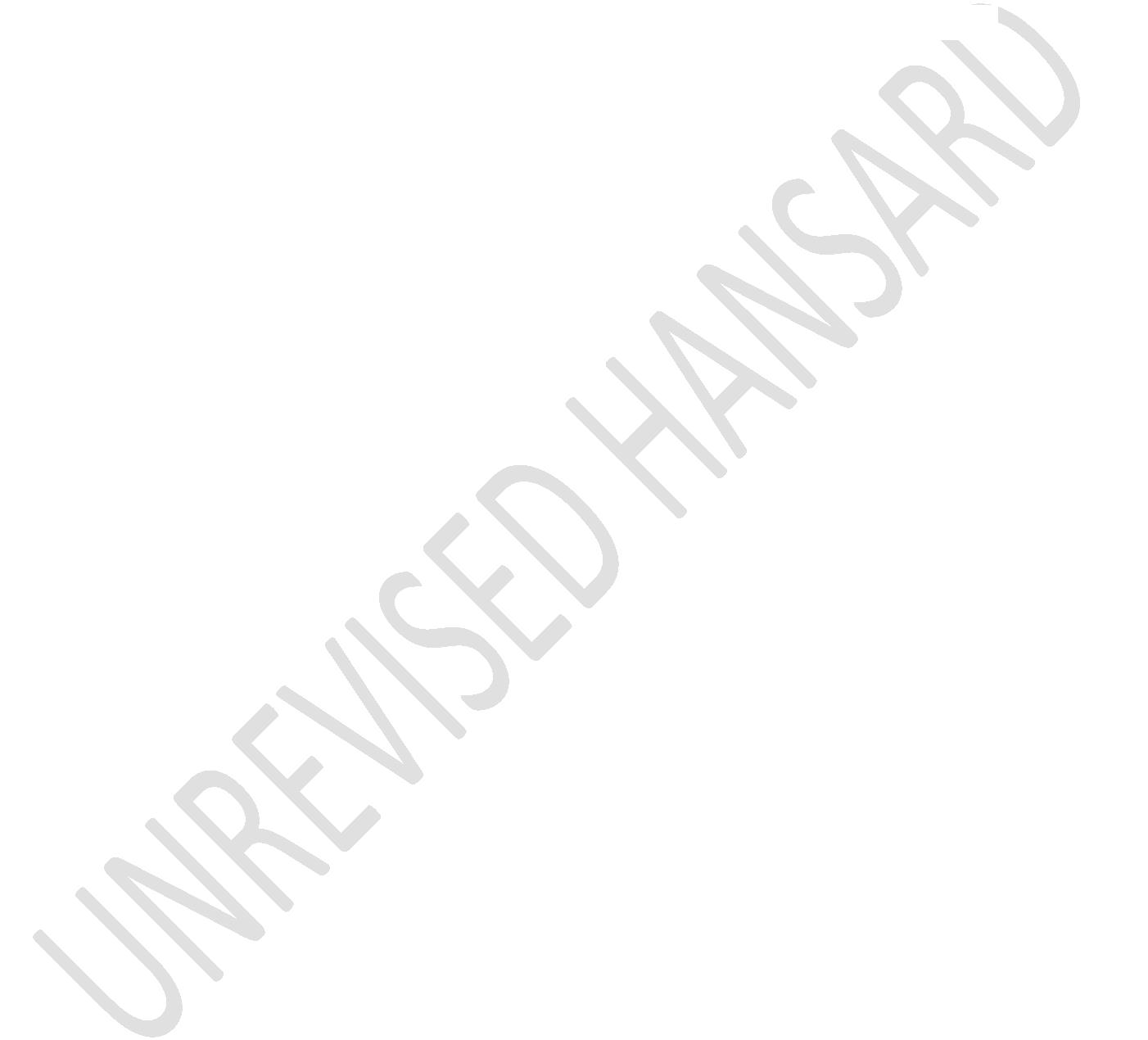 UNREVISED HANSARDMINI PLENARY - NATIONAL ASSEMBLYWEDNESDAY, 18 MAY 2022VOTE NO 30 – COMMUNICATIONS AND DIGITAL TECHNOLOGIESPage: 63Mr N L S KWANKWA: Hon Acting House Chairperson, you willrecall that it is public knowledge that the IndependentCommunications Authority of South Africa, Icasa, collectedabout R14,4 billion during the recent spectrum auction. Infact, President Ramaphosa reacting to the spectrum auction hesaid:The auction of spectrum is an important achievement. Itwas delayed for many years due to the policy drift, stateincapacity and vested interests that were a feature ofthe era of State Capture.Probably, the President also forgot to mention that thespectrum allocation was the first in 17 years and the processobviously had been delayed for the reasons that he had stated.For these reasons, especially the one where he citedincapacity as a problem, we take all the commitments that hadbeen made by the Minister and the department here with a pinchof salt due to the numerous deadlines they have missed on anumber of issues. We made these points believing that thereshould be stricter timeframes that should be set for thereduction of communication costs in South Africa.UNREVISED HANSARDMINI PLENARY - NATIONAL ASSEMBLYWEDNESDAY, 18 MAY 2022VOTE NO 30 – COMMUNICATIONS AND DIGITAL TECHNOLOGIESPage: 64We are saying this primarily because, I am sure many of youwill remember that the failure to address to huge gap ofinternet access between the rural and urban areas was evidentduring the pandemic. We learnt the significance of havinginternet access and it was said that learners and workersresiding particularly in the rural areas were suffering toaccess internet and to be able to learn. It is important as wemake this point hon Chair, to remember that while we mustcelebrate the auction of the spectrum, the recent auction,China was already on 6G, when visited her on an official visitin 2015. We were shown that very soon they might be on 8G. So,while this is worth celebrating we still have a lot ofcatching up to do with the rest of the world.We welcome the plans and intentions to make sure that the postoffices become centres of technology.IsiXhosa:Kodwa maan ezi posi nithetha ngazo kufuneka zingafani nabampompi banganamanzi. Nina kaloku nibane nisincokolelakwiintetha zenu eziyokozelayo, ezibhalwe ngobuchule ukubanigxumeke oompompi bamanzi kwiilali ezinga babe bengaphumimanzi aboo mpompi. Uza kufumanisa ukuba la maziko ethokhnolojiUNREVISED HANSARDMINI PLENARY - NATIONAL ASSEMBLYWEDNESDAY, 18 MAY 2022VOTE NO 30 – COMMUNICATIONS AND DIGITAL TECHNOLOGIESPage: 65nifuna ukuwenza, abantu bakuthi baza kuphinda bangakwaziukuwasebenzisa ...English:... due to maladministration and poor management of postoffices.IsiXhosa:Ningaba kwanina nohlulakele kwaphela, nditsho ukuthumela njeiileta.English:All entities in this department should improve to position thedepartment as an enabler to an inclusive growth in theInformation Communication Technology. It is therefore veryimportant that we ensure that we speed up public’s internetpenetration rate, which is still very low by internationalstandards. It is at about 68,2% of the total population. Thismeans, even if we were able to push prices down ... [Timeexpired.]Mr B N HERRON: Hon House Chairperson, it is surely time forSouth Africans to be having a serious conversation overUNREVISED HANSARDMINI PLENARY - NATIONAL ASSEMBLYWEDNESDAY, 18 MAY 2022VOTE NO 30 – COMMUNICATIONS AND DIGITAL TECHNOLOGIESPage: 66whether having access to data like access to portable waterand health care should fall into the category of basic humanrights. By commodifying data and pricing it out of the rangeof the majority of the citizens we are drastically restrictaccess to the benefits of the Fourth Industrial Revolutionperpetuating and deepening inequality.As things are, instead of levelling the playing fields as wehoped it might, the much-heralded age of technology is servingto heighten the mounds of privilege and deepen the troughs ofpoverty. Government wants 80% of the population to have accessto the internet by 2024. But access to internet is of littleworth to those who cannot afford data. A bit like people withtheoretical access to electricity, but who live in the darkbecause they cannot afford to pay for any of it.According to the 2019 General Household Survey 64,7% of SouthAfrican households had at least one member with access to theinternet, either at home, work, place of study or internetcafés. Just over 10% of South African households had access tothe internet at home. Yet more and more of modern life takesplace online. More people work remotely, access educationalmaterials on the internet, and do their shoppingUNREVISED HANSARDMINI PLENARY - NATIONAL ASSEMBLYWEDNESDAY, 18 MAY 2022VOTE NO 30 – COMMUNICATIONS AND DIGITAL TECHNOLOGIESPage: 67electronically. Digital skills are in higher demand in theworkplace, in the health-space and in commerce.Those without the ability to fund data are once again beingleft in the dirt. We have to ask ourselves if the re-impoverishment of more-or-less the same group of people whowere deliberately impoverished under apartheid is eitherdesirable or sustainable. How do we grow an economy in anenvironment in which most people cannot participate? Itbeggars belief that the cost of data in South Africa is amongthe highest in the world.In his state of the nation address, President Ramaphosa drewattention to the Competition Commission having instructedmobile operators to adjust their pricing to reduce the digitalinequality. The operators lowered the poverty premium on low-denomination, prepaid mobile bundles. But this is hardlyenough. The rich, with their greater purchasing power, stillpay less for data.The President referred to the Competition Commission havingproposed a free lifeline data package to provide a certainamount of free data daily at no cost. That would be a goodUNREVISED HANSARDMINI PLENARY - NATIONAL ASSEMBLYWEDNESDAY, 18 MAY 2022VOTE NO 30 – COMMUNICATIONS AND DIGITAL TECHNOLOGIESPage: 68place to start. For it to work for all, implies developingsufficient telecommunications infrastructure to cover thenation. It is time for this proposal to see the light of day.With will and dexterity, we can close this gap, demonstratethe value we put on reducing inequality, and lift the falseceilings that trap the disconnected and keep them down. Ithank you Acting House Chairperson.Mr L E MOLALA: Chairperson, hon Minister, hon members, fellowSouth Africans, information and communication technologieshave become an increasingly important tool for development,providing access to information for science technologyinnovation and fostering and enhancing regional andinternational co-operation.Along with the rest of the world, South Africa has beencatapulted by the pandemic into an environment that requirerapid digital transformation. A study conducted by HarvardUniversity Review in 2019, reveal that South Africa is aleading regional leader in the ease of creating digital jobs.South Africa is also a regional leader in the deployment ofseveral emerging technologies such as biometric data, paymentUNREVISED HANSARDMINI PLENARY - NATIONAL ASSEMBLYWEDNESDAY, 18 MAY 2022VOTE NO 30 – COMMUNICATIONS AND DIGITAL TECHNOLOGIESPage: 69cars to deliver social security, drones in mining, which helpsit to keep at an innovative edge.Our information communication technology, ICT, sectorcontinues to demonstrate signs of growth, recordingR246 billion in revenue in 2021, up from R224 billion in 2020.According to the state of ICT sector report in South Africadelivered by Independent Communications Authority of SouthAfrica, ICASA, earlier this year, the total sector revenueincreased by 0,3%.Having noted all the advancement made, the ANC is of the viewthat made, the ANC is of the view that it can be done toleverage the ICT sector and all that the 4th IndustrialRevolution has to offer in order to respond to socioeconomicchallenges we face in our society today.As we celebrate the opportunities that come with newtechnology, allow me to also take this opportunity torecognize one of the people who have contributed immenselytowards science innovation technology and engineering in ourcountry. The Deputy Chairperson of the Presidential Commissionon the 4th Industrial Revolution, Vice Chancellor of theUNREVISED HANSARDMINI PLENARY - NATIONAL ASSEMBLYWEDNESDAY, 18 MAY 2022VOTE NO 30 – COMMUNICATIONS AND DIGITAL TECHNOLOGIESPage: 70University of Johannesburg, Professor Tshilidzi Marwala forhis election to the American Academy of Arts, and Sciences.Professor Maralwa has been elected to the academy as a newinternational honorary member to form part of the 261 memberselected this year. The ANC wish him well as he embarks in hisnew journey and as we remain proud and confident that he willfly the South African flag higherHon members, while ICT is seen as a powerful tool for economicdevelopment and for effective and efficient service deliveryby government. Our country is still challenged with issues ofaccessibility, usability and affordability. The inability toaccess ICT is closely associated with poverty which is mostprevalent in our rural and poor areas of our country.Since the pronouncement of the South African Connect Projectin 2013, the ANC-led government has been hard at work inmaking sure that all South African have reliable ICTinfrastructure. To date, 970 government facilities have beenconnected and a feasibility study has been conducted toevaluate the resources that will be needed to carry out phasetwo, which will see the completion of the remaining 5 185UNREVISED HANSARDMINI PLENARY - NATIONAL ASSEMBLYWEDNESDAY, 18 MAY 2022VOTE NO 30 – COMMUNICATIONS AND DIGITAL TECHNOLOGIESPage: 71facilities that were not provided with broadband services dueto the limited budget allocation.The ANC implores on National Treasury to make provision fortwo of South Africa’s connect project as Ministry anddepartment also sourced out funding to ensure that the rest ofthe country gets connected. We also implore the NationalTreasury and the department to fast-track the upgrade androllout of 100Megabits per second, Mbps, connectivity as thiswill optimise the modernisation, digitalisation andtransformation programmes for government. There has been arapid increase in the number of users utilising onlineservices for application such as remote working, onlinelearning, electronic healthcare and a subsequent requirementfor increased internet connectivity. The improving of internetconnectivity speed has become a necessity and thereforerequires to the South African connect infrastructure footprintcountrywide and it is of paramount important.The ANC commends State Information Technology Agency SOC Ltd,SITA, for the hard work that they have put toward turningaround the agency. Over the period ahead, the agency willfocus on the financial sustainability and has reconfigured itsUNREVISED HANSARDMINI PLENARY - NATIONAL ASSEMBLYWEDNESDAY, 18 MAY 2022VOTE NO 30 – COMMUNICATIONS AND DIGITAL TECHNOLOGIESPage: 72strategic programmes to complement the objectives of theNational Economic Reconstruction and Recovery Plan.The ANC welcomes the allocation of R1,5 billion towards theacquisition of assets over the Medium-Term ExpenditureFramework, MTEF. The agency generates revenue by providing ICTinfrastructure and services to government departments andorgans of state. Revenue is expected to increase at an averagerate of 4,3% from R6,2 billion in 2021-22 financial year toR7,1 billion in 2024-25. This will contribute towards addingthe work of the agency.Hon members, it is in this 6th Parliament that ICASA releasedthe long awaited spectrum in over 17-years. The ANC commendsthe work of the council through the auction of R14,4 billionthat has been collected and will continue towards the nationalfiscus. Not only with the funds benefit other key governmentprogrammes that are focused on addressing the triplechallenges of poverty, unemployment and inequality thatconfronts our people on a daily basis. It will also providebetter quality services for consumers with fewer droppedcalls, faster internet downloads speeds and reduce mobiledata.UNREVISED HANSARDMINI PLENARY - NATIONAL ASSEMBLYWEDNESDAY, 18 MAY 2022VOTE NO 30 – COMMUNICATIONS AND DIGITAL TECHNOLOGIESPage: 73The ANC notes that in order to increase the access to qualitybroadband services, - The authority plans to implement theradio frequency migration plan and develop monitoring reporton the impact of the deployment of 5G in the ICT sector. Weare of the view that an additional allocation of R300 million2022-23 will assist the council in its effort to strengthenregulatory capacity and licencing of spectrum forinternational mobile telecommunication, specifically wirelessbroadband services. For the mobile operators, spectrumallocation will help provide faster and more widespread highspeed data service. It’s expected to feed up spectrum, willincrease access to internet and stimulate the growth ofbusiness and the economic recovery effort. With thatpresentation, the ANC supports this Budget Vote. I thank you.Mr W M MADISHA: Thank you, hon Acting House Chair and members.Cope has once again looked into the mandate of the departmenttoday’s budget proposal to the House and the department’sexpenditure analysis. We have also accessed the challengesfaced by the South Africans, particularly the underprivilegedand the poor. Cope agrees that there are both national andinternational information and communications technology, ICT,demands that we can’t avoid. We agreed that like otherUNREVISED HANSARDMINI PLENARY - NATIONAL ASSEMBLYWEDNESDAY, 18 MAY 2022VOTE NO 30 – COMMUNICATIONS AND DIGITAL TECHNOLOGIESPage: 74countries of the world South Africa is faced with the FourthIndustrial Revolution and to save all South African people,Parliament must allot more and enough resources. It is notonly the relevant machinery, but is necessary to take SouthAfrica and her people forward, but also the human brains thatmust be accessed to help with the implementation of therequired knowledge. This means that enough must have beenavailed to ensure that enough educators and trainers areemployed.On the SA Broadcasting Corporation, SABC, we know that SABC isfaced with many challenges which include those that have risendue to technological advances, other forms or media houseswhich have enough resources. If you were to compare them toSABC the growing lack of interests for many companies when itcomes to advertisements, corruption as already identified bythe Auditor-General’s office and many other problems that needa capable management and an independent board. The board whichis not pushed for the realisation of particular politicalinterests by certain political leaders. We truly need to lookinto that which SABC has and has been continuing to do whichis basically out of order.UNREVISED HANSARDMINI PLENARY - NATIONAL ASSEMBLYWEDNESDAY, 18 MAY 2022VOTE NO 30 – COMMUNICATIONS AND DIGITAL TECHNOLOGIESPage: 75On the SA Post Office, that is an extremely important entitywhich is, as you all know, used by millions of South Africansdeep in the rural areas, in villages and in townships. Moremust be done to improve their services by both ensuring enoughstaff and resources. Now, all the other entities, I have notime to mention, I believe that more must be done to addressincapacity by many amongst them. South Africans pay thoseentities for nothing. The majority of them are given moneyevery year, but either fail to do what they are supposed to door misuse the money given to them by the South Africanpeoples.The committee must address those problems as a matter ofurgency. Let me end by saying that it is ... we support theVote. Thank you, Acting House Chair. [Time expired.]Mr M G E HENDRICKS: Thank you very much, hon Acting HouseChair. Hon Acting House Chair, rural villages are alwayslacking with the advancement ... [Inaudible.] water,employment, house services and lately communications anddigital technology. Deputy Minister acknowledged that thefirst resistance fighters against apartheid and for ourfreedom came from former Transkei and even mentioned WalterUNREVISED HANSARDMINI PLENARY - NATIONAL ASSEMBLYWEDNESDAY, 18 MAY 2022VOTE NO 30 – COMMUNICATIONS AND DIGITAL TECHNOLOGIESPage: 76Sisulu. Therefore, the first resistance fighters came fromTranskei that led to our liberation, but they are the last toreceive in this case ... [Inaudible.] Hon acting House Chair,we will not make any progress as the Deputy Minister said thatthere is no spot ... [Inaudible.] there has to be shortcut tomake up for the long delays that we have ... [Inaudible.] theyneed data.President Ramaphosa talks about the right to data not accessto data, the right to data. Therefore, let us hear that onegig of data will be given especially to the people in therural villages ... [Inaudible.] only speak about IndependentCommunications Authority of South Africa, Icasa. There aremany government programmes that are not communicated to thepeople because this department has failed the nation.Constituency offices are based in the heart of communities andeasily accessible. These constituency offices describe asbringing Parliament to the people should be used by governmentand Icasa to inform people and that should be part of theirlicence conditions when they issue licenses to community radiostations.UNREVISED HANSARDMINI PLENARY - NATIONAL ASSEMBLYWEDNESDAY, 18 MAY 2022VOTE NO 30 – COMMUNICATIONS AND DIGITAL TECHNOLOGIESPage: 77Hon Acting House Chair, we heard this morning in a portfoliocommittee that when it came to fibre Telkom and the other twofor five years oppressed those below ... [Inaudible.] theywanted to enter the field. We are as Al Jama-ah very worriedthat the same will now happen that the spectrum has beenallocated and they were undermined the small businesses, themicro-businesses, the township businesses and when you lay acomplaint with the Speaker like they did now, they give youmillions in compensation. We don’t want compensation for smallbusinesses, we want empowerment. Thank you very much, honActing House Chair.Mr M S MALATSI: Hon House Chairperson, the efficiency of theDepartment of Communications and Digital Technologies and itsmultiple state-owned entities, SOEs have been hit the hardestby the frequency of cabinet reshuffles and musical chairs atthe various boards. From the disastrous tenures of NomvulaMokonyane and Siyabonga Cwele to the prima donna days ofMinister Stella Ndabeni-Abrahams, the department and itsentities were the biggest victims of political interferenceand abuse of state resources which almost collapsed them.UNREVISED HANSARDMINI PLENARY - NATIONAL ASSEMBLYWEDNESDAY, 18 MAY 2022VOTE NO 30 – COMMUNICATIONS AND DIGITAL TECHNOLOGIESPage: 78The department’s budget for the current Medium-TermExpenditure Framework, MTEF stands at R7,7 billion withR5,4 billion dedicated to transfers to entities under itsportfolio. Given the scale of the lofty ambitions that thedepartment and its respective entities have, there is aglaring mismatch between the budget and set targets. Thismakes it even more pressing for the department to spendwisely, to align its plans to the economic reality it facesand for the political principals to lead by example inupholding the highest level of financial probity.Yet the amount of monies spent by the Ministry on items suchas travel, catering, and accommodation are an exhibition ofdisregard for any financial prudence. This Ministry ranksamongst one of the biggest spenders in the Cabinet on travel,catering and accommodation. The total amount spent by theoffices of the Minister and Deputy Minister between May 2019and March 2022 is almost quarter of a million, R248 309 86 oncatering. Deputy Minister, it is not sensationalizedreporting. These are figures that are contained in a reply toparliamentary Question 846 which the department replied to.UNREVISED HANSARDMINI PLENARY - NATIONAL ASSEMBLYWEDNESDAY, 18 MAY 2022VOTE NO 30 – COMMUNICATIONS AND DIGITAL TECHNOLOGIESPage: 79While officials in the department spent almost double thatamount by squandering approximately half a million, R490 67285 on the catering for the same period under review. Thisexcessive wastage of public funds is even more worrying whenone reviews both the Ministry and department’s expenditure onaccommodation for the same period. The Minister’s expenditureon accommodation amounted to R3,6 million while the DeputyMinister’s expenses stood at just over R1 millionIn comparison, accommodation expenses for officials in thedepartment in the same period were R10,7 million. Theseexorbitant amounts are difficult to justify given that a largeportion of them were incurred during the Covid-19 pandemicwhen most of the country was working from home. We understandthat the work of the Executive often requires spending anumber of days away from their official residences. However,political principals must be more mindful that state resourcesare not a ticket to endless junkets.At a time when Treasury has been preaching the urgency of thegospel of upholding austerity measures in government and wheneveryone in society is tightening their belts to adjust to theever rising costs of living, there is no justificationUNREVISED HANSARDMINI PLENARY - NATIONAL ASSEMBLYWEDNESDAY, 18 MAY 2022VOTE NO 30 – COMMUNICATIONS AND DIGITAL TECHNOLOGIESPage: 80whatsoever for any Minister to be incurring millions oncatering and accommodation.Hon Minister, please liaise with your Social Developmentcounterpart to reverse the senseless decision by the SA PostOffice, Sapo to no longer pay the R350 Social Relief ofDistress Grant, SRD at its branches. If you claim to have somuch unbridled confidence in the turnaround strategy of the SAPost Office, then lead the charge in reinstating the paymentof the SRD grants immediately.The insistence by the Post Office that its decision to stoppaying the social relief grant at its branches will helpalleviate long queues is an amateurish spin to gaslight poorSouth Africans as the primary source of the entity’s grossinefficiency. The long queues at Post Office branches are thelegacy of chronic inefficiency, shortage of staff, closure ofmore offices and obsolete technological infrastructure and notbecause of the beneficiaries of the social relief grants. Thehard truth is that the South Africa Post Office was broken bythe ANC-led government. And today we are asked to entertainsome fables about the turn-around strategy that willUNREVISED HANSARDMINI PLENARY - NATIONAL ASSEMBLYWEDNESDAY, 18 MAY 2022VOTE NO 30 – COMMUNICATIONS AND DIGITAL TECHNOLOGIESPage: 81reposition the Post Office as a modern and profitable postaland courier services.From having one of widest footprints of service delivery inthe country with fully functional branches in some of the mostremote areas in the country, Post Office branches areevaporating daily. A total of 248 Post Offices branches wereclosed down between Jan 2018 and March 2022, thereby furtherpushing poor South Africans into far-away branches outsidetheir communities to access their grants. The Post Office hasbecome one of the easiest targets of corruption cartelsoperating in our country.Since May 2020 when the Post office started paying the SocialRelief Grant, a total of 1 131 burglaries, 631 armed robberiesand 103 cases of vandalism occurred at Post Office branchesthrough the country. While there is no doubt a sizeable numberof honest and hardworking individuals working to serve thepublic good at the Post office, far too many of its employeesare colluding with criminals to loot it to ground.Few things illustrate this as vividly as the high number ofdisciplinary cases against Post Office staff ranging fromUNREVISED HANSARDMINI PLENARY - NATIONAL ASSEMBLYWEDNESDAY, 18 MAY 2022VOTE NO 30 – COMMUNICATIONS AND DIGITAL TECHNOLOGIESPage: 82theft of grant monies to fraud. A total of 314 Post Officeemployees have been suspended with pay at a cost ofR41 million in salaries since the 2020/21 financial year.House chairperson, one of the largest contributors ofwidespread corruption within the public service is that theANC, as a major beneficiary of state corruption, enables thetheft and misuse of public funds with its nonchalant attitudetowards its political leaders implicated in corruption.The SABC’s strategic importance in society has previously beenhampered by squabbles between board members, infighting bysenior executives and tensions between Minister and the board.While the current SABC board and management are makingrelative operational progress in repositioning the publicbroadcaster, the handling of the suspension and ultimatedismissal of the former Head of News, Phathiswa Magopeni willremain an indelible stain that will forever taint their termof office.We have one message to the SABC, please pursue and protectyour journalistic independence at all times. The publicbroadcaster must resist all the undue pressure from theexecutive to reduce it into becoming a glorifiedUNREVISED HANSARDMINI PLENARY - NATIONAL ASSEMBLYWEDNESDAY, 18 MAY 2022VOTE NO 30 – COMMUNICATIONS AND DIGITAL TECHNOLOGIESPage: 83communications agency for the government. We are all awarethat this administration has an insatiable appetite to exertits unholy grip on how the media reports on its servicedelivery failures.We congratulate the incoming Head of News, Moshoeshoe Monarefor his appointment and hope that he will uphold thejournalistic values that will enhance the SABC as the publicbroadcaster that we can all be proud of. The fair andconsistent coverage of all political parties must not just bethe exception during elections. It must be a consistent normthroughout whether or not there is an election.Hon Minister, in your speech during the debate on state of thenation address on February 2022, you exuberantly announcedthat an allocation of 10GIG basic data would be made availableto every household. Yet, in a reply to a parliamentaryQuestion 431, you confessed without any specific irony that aspecific feasibility study relating to the latest 10GIGprogramme has not been undertaken. Perhaps, this illustratesperfectly the irony of this government. Huge on ever promisingand very low on delivery. I thank you, hon House Chairperson.UNREVISED HANSARDMINI PLENARY - NATIONAL ASSEMBLYWEDNESDAY, 18 MAY 2022VOTE NO 30 – COMMUNICATIONS AND DIGITAL TECHNOLOGIESPage: 84Mr T T GUMBU: House Chair, hon members, Minister and theDeputy Minister, fellow South Africans, the ANC has as farback as 1969 at the consultative conference in the city ofMorogoro in Tanzania, affirmed that South Africa would have amixed economy. A mixed economy comprises a balance between theprivate sector and public sector ownership of the productivesectors of the economy.In this regard, the developmental agenda of the ANC governmentmust be enhanced through state-owned entities, SOEs, in orderto ensure a dedicated, focused capacity of the state todeliver effectively and efficiently. The ANC believes thatSOEs must be channelled towards the implementation of theobjectives of the democratic state. In his 2022 state of thenation address, President Cyril Matamela Ramaphosa imploredall of us to work together to address the challenges ofpoverty, unemployment and inequality that blight our societytoday. One of the ways we ought to do that is by restoringtrust and pride in our public institutions and developing themto be self-sustainable as they execute their respective keyroles in the state. The government plays a critical role as ashareholder and the executive authority. The ANC government isalways concerned with the agenda of the SOEs, their mandateUNREVISED HANSARDMINI PLENARY - NATIONAL ASSEMBLYWEDNESDAY, 18 MAY 2022VOTE NO 30 – COMMUNICATIONS AND DIGITAL TECHNOLOGIESPage: 85and functionality. The challenge of weak leadership in bothexecutive and non-executive board members in the past waspersistent and undermined the critical roles of SOEs. Coupledwith this, the allegations of corruption in the SOEs haveposed a challenge. All of these challenges have been dealtwith and are in the process of being resolved.Some political parties here in this House would like to givean impression that nothing has been done by the ANC governmentwith regard to resolving the challenges faced by our SOEs.Today I will tell you a story of how our government has workedhard to improve the governance of SOEs and turned them aroundso that they fulfil their development mandates. I want toremind South Africans that it was the ANC members working withmembers of other parties who led the Parliamentary Inquiryinto the SA Broadcasting Corporation, SABC, Eskom and thePassenger Rail Agency of South Africa, Prasa, to mention afew, and we have also supported the work of the ZondoCommission, the Special Investigating Unit, SIU, and variousforensic investigations. It is essential that corruption beuprooted in all our SOEs. The legislatures in their oversightmust pay attention to the Auditor-General's report oncorruption and make the necessary follow-ups. The governmentUNREVISED HANSARDMINI PLENARY - NATIONAL ASSEMBLYWEDNESDAY, 18 MAY 2022VOTE NO 30 – COMMUNICATIONS AND DIGITAL TECHNOLOGIESPage: 86has embarked on a thorough assessment of the entities underthis portfolio, to this effect, Broadband Infraco, BBI, andSentech have been merged. The State Information TechnologyAgency, Sita, SABC, the SA Post Office, Sapo, and the Film andPublications Board, FPB, are in the process of beingrepositioned and repurposed. This is to ensure that theirmandates are in alignment with the developmental objectives ofthe state for enhanced service delivery to our people.The budget as a policy implementation tool plays a criticalrole in this realisation. While the SABC has raised itsconcerns in relation to the risk posed by the unfunded publicmandate on its financial sustainability and the concernsaround the declining audiences. The ANC commends the publicbroadcaster for achieving 96% of its turnaround strategytargets, and we also welcome the initiatives that thebroadcaster will be taking as a means to explore other revenueopportunities through the introduction of its officialstreaming and satellite services and seek to increase therevenue generated from advertising.We believe that Members of Parliament, as well as theexecutive and the department, have an important role to playUNREVISED HANSARDMINI PLENARY - NATIONAL ASSEMBLYWEDNESDAY, 18 MAY 2022VOTE NO 30 – COMMUNICATIONS AND DIGITAL TECHNOLOGIESPage: 87in ensuring that the corporation becomes self-sustainable. Welook forward to seeing increased revenue from sponsorship,advertising, TV licenses, and the new over-the-top, OTTplatform. The work comes with the move of the SABC to launchits own OTT platform which is expected in the second quarterof the financial year 2022-2023. Revenue from the OTT platformis expected to amount to R88 million for the 2023-2024financial year. The OTT will total R471 million over theMedium-Term Expenditure Framework. This is something to lookforward to.South Africa’s broadcasting digital migration project is longoverdue. In 2006, South Africa and other countries in Europe,the Middle East and Africa committed to meeting anInternational Telecommunication Union deadline to switch overto digital territorial television broadcasting by 2015. It isimperative that we support the work of the department toachieve a complete analogue switch off. This is importantbecause it will release the high-demand spectrum, which can beused for the socioeconomic development of our country, as wellas bridge the digital divide that exists. The ANC, therefore,supports the once-off allocation of R1,1 billion to achievethis objective. It is indisputable that the SA Post OfficeUNREVISED HANSARDMINI PLENARY - NATIONAL ASSEMBLYWEDNESDAY, 18 MAY 2022VOTE NO 30 – COMMUNICATIONS AND DIGITAL TECHNOLOGIESPage: 88plays a vital role in the lives of many South Africans. Notonly do we rely on it for our mail and postal services, butthe vast majority of our people are dependent on it to receivetheir social grants. The post office has a footprint of 1 979points across the country. The ANC supports the implementationof the Post Office of Tomorrow Strategy for the realisation ofa renewed, modern and sustainable post office that istechnology-driven and has the support of strategicpartnerships in order to address the core challenges it faces.Over the medium-term, the SA Post Office has been allocatedR1,6 billion for funding its public service mandate. While wewelcome this allocation, we are also alive to the reality thatSapo is currently in a financial crisis. We call on theNational Treasury to seek innovative solutions to support ourpost office. Equally, we would also like to call upon allSouth Africans to take pride and protect their publicinfrastructure. The vandalism and the robberies taking placein some of our post office branches undermine directly theresults of our democratic gains. While we believe the PostOffice of Tomorrow Strategy provides a glimmer of hope to turnthe tide, we also understand the fact that, in its currentform, the post office was unable to adequately service theUNREVISED HANSARDMINI PLENARY - NATIONAL ASSEMBLYWEDNESDAY, 18 MAY 2022VOTE NO 30 – COMMUNICATIONS AND DIGITAL TECHNOLOGIESPage: 89millions of Social Relief of Distress, SRD, or R350beneficiaries. The ANC supports the other means ofdisbursement they made available to ease the delivery of theR350 grants to the post office, and we are of the view thatthe proposed solution will be beneficial to everyone as is itprovides more options for our people to receive their moneyfrom either Pick and Pay, Boxer, Shoprite, Checkers or Usave.We further support that the SA Post Office commits to continueto dispense the old age disability and the children’s grants.In its 54th national conference, the ANC resolved that a statebank shall be established in order to promote economicdevelopment. The ANC also resolved that the Postbank should beregistered as a bank with the understanding that state bankstend to give greater emphasis on employment creation,empowerment, industrial diversification and development, smallbusinesses and co-operatives, small-scale agriculture,microenterprises and local and regional economic development.This would all be geared to the betterment of the lives of ourpeople. The ANC welcomes that the banking license for the postoffice is in its final stages, and is now pending thefinalisation of the amendments to the Postbank Act. TheUNREVISED HANSARDMINI PLENARY - NATIONAL ASSEMBLYWEDNESDAY, 18 MAY 2022VOTE NO 30 – COMMUNICATIONS AND DIGITAL TECHNOLOGIESPage: 90ultimate passing of the Postbank Amendment Act will enable theregistration of the banking controlling company with the SAReserve Bank, and this is the final stage in the bankinglicense application process. The ANC supports Budget Vote 30 –Communications.Tshivenda: 18:28Ndi a livhuwa. [I thank you]English:Chairperson.The MINISTER OF COMMUNICATIONS AND DIGITAL TECHNOLOGIES: Thankyou, hon House Chair. Let me start with the hon members of theDA. Indeed, listening for understanding is not common to allof us, and I am thankful that the committee is chaired by theANC who understand the legal principles of sub judice onmatters that deal with the court. I know that the majority orcowards hide behind the general because the facts will notsupport their hallucinations. We will await some members toremove their heads from the clouds and come back to motherearth and deal with the realities of our time.UNREVISED HANSARDMINI PLENARY - NATIONAL ASSEMBLYWEDNESDAY, 18 MAY 2022VOTE NO 30 – COMMUNICATIONS AND DIGITAL TECHNOLOGIESPage: 91Hon Singh, we continue to work on our performance managementsystem and consequence management system, you will start tosee improvements on that – not only on the department butacross the entities. We want to thank hon members, except theEFF for supporting resoundingly, the conclusion of the digitalmigration programme that must be concluded with no furtherdelay. I hope those who have the powers to adjudicate on thematter will also be listening. Indeed, hon Molala and honManeli, we need to build capacity within the state and sectoreducation and training authority, Seta, to introduce newtechnologies and emerging technologies. I am glad to reportthat last year South Africa spearheaded the ArtificialIntelligence Blueprint for Africa through the Smart AfricaAlliance with contributions of academia, research institutionsand leading players.This financial year we will launch the SA ArtificialIntelligence Hub in partnerships with academic institutionsand industry players. It is my honour to announce that thecatalytic projects of this SA Artificial Intelligence Hub willinclude some of the applications that are registered on theDigiTech platform, that I spoke about earlier. This work isUNREVISED HANSARDMINI PLENARY - NATIONAL ASSEMBLYWEDNESDAY, 18 MAY 2022VOTE NO 30 – COMMUNICATIONS AND DIGITAL TECHNOLOGIESPage: 92part of department’s implementation of the recommendations ofthe Presidential Commission on Fourth Industrial Revolution.Hon Gumbu, we are glad that you raised the matter of thePostbank. The success of the Postbank is to an extentdependent on the viability of the SA Post Office, SAPO. TheDeputy Minister will detail the work we are undertaking toimplement the strategy for the Post Office of tomorrow and thesmall achievements we are starting to register although theroad ahead remains challenging.Access to funding is a major contributor to participation ineconomic activities. During the COVID-19 pandemic, SouthAfricans witnessed the reluctance of the commercial banks toassist the poor and marginalised, both businesses andindividuals, to financially recover despite governmentguarantees. In addition, banks including in South Africa haveplayed a catalytic role in the adoption of technology.The Postbank as a state bank can therefore play a significantrole drive adoption of technology but also to extend bankingservices in the terms that promote inclusion and banking forall South Africans. We are working in a determined manner toUNREVISED HANSARDMINI PLENARY - NATIONAL ASSEMBLYWEDNESDAY, 18 MAY 2022VOTE NO 30 – COMMUNICATIONS AND DIGITAL TECHNOLOGIESPage: 93ensure that the corporatisation of the Postbank is concludedwithin the current financial year. However, to achieve this,we will require the assistance of Parliament to prioritise thefinalisation of the Postbank Amendment Bill that is alreadysubmitted for consideration.In addition, we are working with the relevant authorities tocomplete the appointment of the full complement of thePostbank board in line with applicable Rules. We will alsocomplete the strategy and implementation plan for the Postbankas a state bank. We are aware of the challenges of systemweaknesses facing the Postbank and are working with the boardto resolve them including holding those liable accountable. Wemust appreciate the support of the Minister of Finance on thework we are doing to ensure successful corporatisation of thePostbank.As I conclude, the work we do is not for us, it is aninvestment for future generations. Therefore, we cannot aimlow, no matter how daunting the tasks and how big theobstacles. The tasks at hand and those that lie ahead demandsthat we remain resolute, focused, and intentional. We have thecalibre of people both in the department, our entities andUNREVISED HANSARDMINI PLENARY - NATIONAL ASSEMBLYWEDNESDAY, 18 MAY 2022VOTE NO 30 – COMMUNICATIONS AND DIGITAL TECHNOLOGIESPage: 94sector emerge victorious on the other side. In any case, wewere raised to know that ...Tshivenda:... muntshimbidza vhusiku, ndi mutenda lotsha!Sepedi:Montshepetṧa bosego ke mo leboga bosele!Xitsonga:Munhu u fambaka na yena vusiku u nwi Khensa rixile.English:We will act well our part!Tshivenda:Ro livhuwa.Debate concluded.The mini-plenary session rose at 18:32.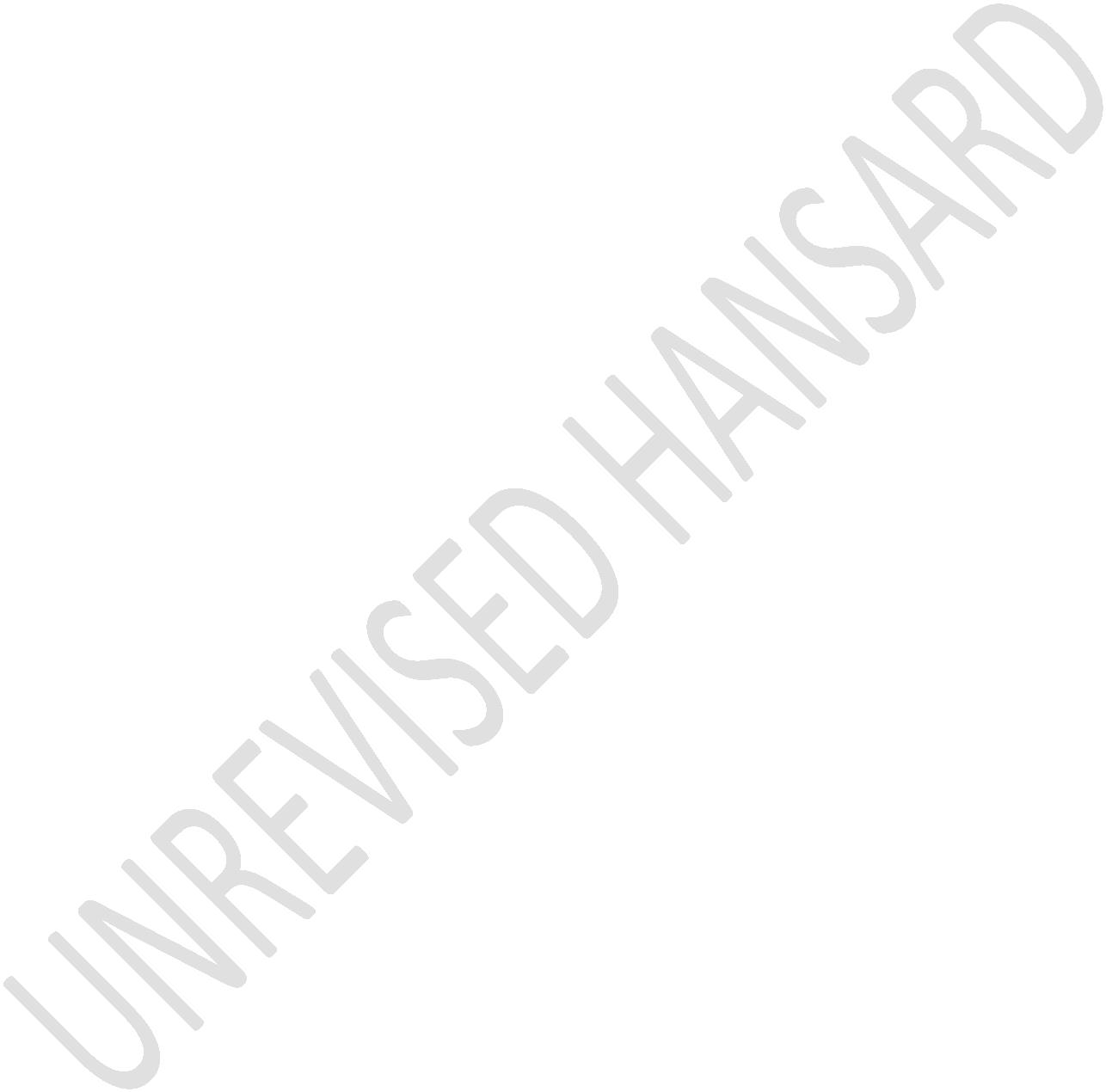 